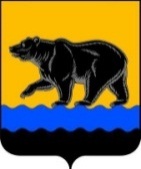 АДМИНИСТРАЦИЯ ГОРОДА НЕФТЕЮГАНСКА постановление15.08.2017 											№ 505-пг.НефтеюганскО внесении изменений в постановление администрации города Нефтеюганска от 25.10.2013 № 1202-п «О муниципальной программе «Социально-экономическое развитие города Нефтеюганска на 2014-2020 годы»В связи с уточнением объемов бюджетных ассигнований, изменением лимитов бюджетных обязательств на 2017 год, в соответствии с постановлением администрации города Нефтеюганска от 22.08.2013 № 80-нп «О муниципальных программах города Нефтеюганска» администрация города Нефтеюганска постановляет:1.Внести в постановление администрации города Нефтеюганска от 25.10.2013 № 1202-п «О муниципальной программе «Социально-экономическое развитие города Нефтеюганска на 2014-2020 годы» (с изменениями, внесенными постановлениями администрации города Нефтеюганска от 03.04.2014 № 363-п, от 18.08.2014 № 935-п, от 11.09.2014 № 1030-п, от 06.10.2014 № 1108-п, от 12.11.2014 № 1245-п, от 09.12.2014 № 1375-п, от 03.02.2015 № 66-п, от 24.03.2015 № 226-п; от 29.04.2015 № 362-п, от 04.06.2015  № 482-п, от 17.09.2015 № 881-п, от 16.10.2015 № 1013-п, от 17.11.2015 № 1153-п, от 17.12.2015 № 1269-п, от 16.02.2016 № 122-п, от 07.04.2016 № 313-п, от 02.06.2016 № 529-п, от 07.07.2016 № 698-п, от 25.07.2016 № 752-п, от 26.08.2016 № 827-п, от 14.09.2016 № 860-п, от 14.10.2016 № 947-п, от 02.11.2016 № 1019-п, от 12.12.2016 № 1090-п, от 03.03.2017 № 119-п, от 05.06.2017 № 356-п, от 28.06.2017 № 423-п, от 19.07.2017 № 456-п) следующие изменения: в приложении к постановлению:1.1.В паспорте муниципальной программы «Социально-экономическое развитие города Нефтеюганска на 2014-2020 годы» (далее – муниципальная программа):1.1.1.Строку «Финансовое обеспечение муниципальной программы» изложить в следующей редакции:«».2.Приложение 2 к муниципальной программе изложить согласно приложению к настоящему постановлению.3.Департаменту по делам администрации города (Виер М.Г.) разместить постановление на официальном сайте органов местного самоуправления города Нефтеюганска в сети Интернет.Глава города Нефтеюганска 							С.Ю.Дегтярев						Приложение к постановлению администрации городаот 15.08.2017 № 505-пПеречень программных мероприятий муниципальной программы «Социально-экономическое развитие города Нефтеюганска на 2014-2020 годы»Финансовое обеспечениемуниципальной программыОбъем финансирования муниципальной программы на 2014-2020 годы составит    2 475 500,000 тыс. руб.:2014 год – 272 419,076 тыс. руб.;2015 год – 298 938,842 тыс. руб.;2016 год – 415 093,985 тыс. руб.;2017 год – 410 660,420 тыс.руб.;2018 год – 383 821,882 тыс. руб.;2019 год – 383 256,495 тыс. руб.;2020 год – 311 309,300 тыс. руб.№ основного мероприятияОсновные мероприятия муниципальной программы (связь мероприятий с показателями муниципальной программы)Основные мероприятия муниципальной программы (связь мероприятий с показателями муниципальной программы)ответственный исполнитель/ соисполнительответственный исполнитель/ соисполнительответственный исполнитель/ соисполнительответственный исполнитель/ соисполнительответственный исполнитель/ соисполнительИсточники финансированияИсточники финансированияИсточники финансированияИсточники финансированияФинансовые затраты на реализацию (тыс. рублей)Финансовые затраты на реализацию (тыс. рублей)Финансовые затраты на реализацию (тыс. рублей)Финансовые затраты на реализацию (тыс. рублей)Финансовые затраты на реализацию (тыс. рублей)Финансовые затраты на реализацию (тыс. рублей)Финансовые затраты на реализацию (тыс. рублей)Финансовые затраты на реализацию (тыс. рублей)Финансовые затраты на реализацию (тыс. рублей)Финансовые затраты на реализацию (тыс. рублей)Финансовые затраты на реализацию (тыс. рублей)Финансовые затраты на реализацию (тыс. рублей)Финансовые затраты на реализацию (тыс. рублей)Финансовые затраты на реализацию (тыс. рублей)Финансовые затраты на реализацию (тыс. рублей)Финансовые затраты на реализацию (тыс. рублей)Финансовые затраты на реализацию (тыс. рублей)Финансовые затраты на реализацию (тыс. рублей)Финансовые затраты на реализацию (тыс. рублей)№ основного мероприятияОсновные мероприятия муниципальной программы (связь мероприятий с показателями муниципальной программы)Основные мероприятия муниципальной программы (связь мероприятий с показателями муниципальной программы)ответственный исполнитель/ соисполнительответственный исполнитель/ соисполнительответственный исполнитель/ соисполнительответственный исполнитель/ соисполнительответственный исполнитель/ соисполнительИсточники финансированияИсточники финансированияИсточники финансированияИсточники финансированиявсеговсеговсегов том числев том числев том числев том числев том числев том числев том числев том числев том числев том числев том числев том числев том числев том числев том числев том числе№ основного мероприятияОсновные мероприятия муниципальной программы (связь мероприятий с показателями муниципальной программы)Основные мероприятия муниципальной программы (связь мероприятий с показателями муниципальной программы)ответственный исполнитель/ соисполнительответственный исполнитель/ соисполнительответственный исполнитель/ соисполнительответственный исполнитель/ соисполнительответственный исполнитель/ соисполнительИсточники финансированияИсточники финансированияИсточники финансированияИсточники финансированиявсеговсеговсего2014 год2014 год2014 год2015 год2015 год2016 год2016 год2017 год2017 год2017 год2018 год2018 год2018 год2019 год2019 год2020 год1223333344445556667788999101010111112Цель: «Создание условий для увеличения экономического потенциала города».Цель: «Создание условий для увеличения экономического потенциала города».Цель: «Создание условий для увеличения экономического потенциала города».Цель: «Создание условий для увеличения экономического потенциала города».Цель: «Создание условий для увеличения экономического потенциала города».Цель: «Создание условий для увеличения экономического потенциала города».Цель: «Создание условий для увеличения экономического потенциала города».Цель: «Создание условий для увеличения экономического потенциала города».Цель: «Создание условий для увеличения экономического потенциала города».Цель: «Создание условий для увеличения экономического потенциала города».Цель: «Создание условий для увеличения экономического потенциала города».Цель: «Создание условий для увеличения экономического потенциала города».Цель: «Создание условий для увеличения экономического потенциала города».Цель: «Создание условий для увеличения экономического потенциала города».Цель: «Создание условий для увеличения экономического потенциала города».Цель: «Создание условий для увеличения экономического потенциала города».Цель: «Создание условий для увеличения экономического потенциала города».Цель: «Создание условий для увеличения экономического потенциала города».Цель: «Создание условий для увеличения экономического потенциала города».Цель: «Создание условий для увеличения экономического потенциала города».Цель: «Создание условий для увеличения экономического потенциала города».Цель: «Создание условий для увеличения экономического потенциала города».Цель: «Создание условий для увеличения экономического потенциала города».Цель: «Создание условий для увеличения экономического потенциала города».Цель: «Создание условий для увеличения экономического потенциала города».Цель: «Создание условий для увеличения экономического потенциала города».Цель: «Создание условий для увеличения экономического потенциала города».Цель: «Создание условий для увеличения экономического потенциала города».Цель: «Создание условий для увеличения экономического потенциала города».Цель: «Создание условий для увеличения экономического потенциала города».Цель: «Создание условий для увеличения экономического потенциала города».Задача: «Развитие конкуренции, повышение качества стратегического планирования и управления».Задача: «Развитие конкуренции, повышение качества стратегического планирования и управления».Задача: «Развитие конкуренции, повышение качества стратегического планирования и управления».Задача: «Развитие конкуренции, повышение качества стратегического планирования и управления».Задача: «Развитие конкуренции, повышение качества стратегического планирования и управления».Задача: «Развитие конкуренции, повышение качества стратегического планирования и управления».Задача: «Развитие конкуренции, повышение качества стратегического планирования и управления».Задача: «Развитие конкуренции, повышение качества стратегического планирования и управления».Задача: «Развитие конкуренции, повышение качества стратегического планирования и управления».Задача: «Развитие конкуренции, повышение качества стратегического планирования и управления».Задача: «Развитие конкуренции, повышение качества стратегического планирования и управления».Задача: «Развитие конкуренции, повышение качества стратегического планирования и управления».Задача: «Развитие конкуренции, повышение качества стратегического планирования и управления».Задача: «Развитие конкуренции, повышение качества стратегического планирования и управления».Задача: «Развитие конкуренции, повышение качества стратегического планирования и управления».Задача: «Развитие конкуренции, повышение качества стратегического планирования и управления».Задача: «Развитие конкуренции, повышение качества стратегического планирования и управления».Задача: «Развитие конкуренции, повышение качества стратегического планирования и управления».Задача: «Развитие конкуренции, повышение качества стратегического планирования и управления».Задача: «Развитие конкуренции, повышение качества стратегического планирования и управления».Задача: «Развитие конкуренции, повышение качества стратегического планирования и управления».Задача: «Развитие конкуренции, повышение качества стратегического планирования и управления».Задача: «Развитие конкуренции, повышение качества стратегического планирования и управления».Задача: «Развитие конкуренции, повышение качества стратегического планирования и управления».Задача: «Развитие конкуренции, повышение качества стратегического планирования и управления».Задача: «Развитие конкуренции, повышение качества стратегического планирования и управления».Задача: «Развитие конкуренции, повышение качества стратегического планирования и управления».Задача: «Развитие конкуренции, повышение качества стратегического планирования и управления».Задача: «Развитие конкуренции, повышение качества стратегического планирования и управления».Задача: «Развитие конкуренции, повышение качества стратегического планирования и управления».Задача: «Развитие конкуренции, повышение качества стратегического планирования и управления».Подпрограмма 1. «Совершенствование муниципального управления».Подпрограмма 1. «Совершенствование муниципального управления».Подпрограмма 1. «Совершенствование муниципального управления».Подпрограмма 1. «Совершенствование муниципального управления».Подпрограмма 1. «Совершенствование муниципального управления».Подпрограмма 1. «Совершенствование муниципального управления».Подпрограмма 1. «Совершенствование муниципального управления».Подпрограмма 1. «Совершенствование муниципального управления».Подпрограмма 1. «Совершенствование муниципального управления».Подпрограмма 1. «Совершенствование муниципального управления».Подпрограмма 1. «Совершенствование муниципального управления».Подпрограмма 1. «Совершенствование муниципального управления».Подпрограмма 1. «Совершенствование муниципального управления».Подпрограмма 1. «Совершенствование муниципального управления».Подпрограмма 1. «Совершенствование муниципального управления».Подпрограмма 1. «Совершенствование муниципального управления».Подпрограмма 1. «Совершенствование муниципального управления».Подпрограмма 1. «Совершенствование муниципального управления».Подпрограмма 1. «Совершенствование муниципального управления».Подпрограмма 1. «Совершенствование муниципального управления».Подпрограмма 1. «Совершенствование муниципального управления».Подпрограмма 1. «Совершенствование муниципального управления».Подпрограмма 1. «Совершенствование муниципального управления».Подпрограмма 1. «Совершенствование муниципального управления».Подпрограмма 1. «Совершенствование муниципального управления».Подпрограмма 1. «Совершенствование муниципального управления».Подпрограмма 1. «Совершенствование муниципального управления».Подпрограмма 1. «Совершенствование муниципального управления».Подпрограмма 1. «Совершенствование муниципального управления».Подпрограмма 1. «Совершенствование муниципального управления».Подпрограмма 1. «Совершенствование муниципального управления».Цель 1: «Повышение качества стратегического планирования и управления».Цель 1: «Повышение качества стратегического планирования и управления».Цель 1: «Повышение качества стратегического планирования и управления».Цель 1: «Повышение качества стратегического планирования и управления».Цель 1: «Повышение качества стратегического планирования и управления».Цель 1: «Повышение качества стратегического планирования и управления».Цель 1: «Повышение качества стратегического планирования и управления».Цель 1: «Повышение качества стратегического планирования и управления».Цель 1: «Повышение качества стратегического планирования и управления».Цель 1: «Повышение качества стратегического планирования и управления».Цель 1: «Повышение качества стратегического планирования и управления».Цель 1: «Повышение качества стратегического планирования и управления».Цель 1: «Повышение качества стратегического планирования и управления».Цель 1: «Повышение качества стратегического планирования и управления».Цель 1: «Повышение качества стратегического планирования и управления».Цель 1: «Повышение качества стратегического планирования и управления».Цель 1: «Повышение качества стратегического планирования и управления».Цель 1: «Повышение качества стратегического планирования и управления».Цель 1: «Повышение качества стратегического планирования и управления».Цель 1: «Повышение качества стратегического планирования и управления».Цель 1: «Повышение качества стратегического планирования и управления».Цель 1: «Повышение качества стратегического планирования и управления».Цель 1: «Повышение качества стратегического планирования и управления».Цель 1: «Повышение качества стратегического планирования и управления».Цель 1: «Повышение качества стратегического планирования и управления».Цель 1: «Повышение качества стратегического планирования и управления».Цель 1: «Повышение качества стратегического планирования и управления».Цель 1: «Повышение качества стратегического планирования и управления».Цель 1: «Повышение качества стратегического планирования и управления».Цель 1: «Повышение качества стратегического планирования и управления».Цель 1: «Повышение качества стратегического планирования и управления».Задача  «Повышение качества анализа и разработки (уточнения) стратегий, комплексных программ, концепций, прогнозов, а также целеполагающих документов муниципального образования город Нефтеюганск».Задача  «Повышение качества анализа и разработки (уточнения) стратегий, комплексных программ, концепций, прогнозов, а также целеполагающих документов муниципального образования город Нефтеюганск».Задача  «Повышение качества анализа и разработки (уточнения) стратегий, комплексных программ, концепций, прогнозов, а также целеполагающих документов муниципального образования город Нефтеюганск».Задача  «Повышение качества анализа и разработки (уточнения) стратегий, комплексных программ, концепций, прогнозов, а также целеполагающих документов муниципального образования город Нефтеюганск».Задача  «Повышение качества анализа и разработки (уточнения) стратегий, комплексных программ, концепций, прогнозов, а также целеполагающих документов муниципального образования город Нефтеюганск».Задача  «Повышение качества анализа и разработки (уточнения) стратегий, комплексных программ, концепций, прогнозов, а также целеполагающих документов муниципального образования город Нефтеюганск».Задача  «Повышение качества анализа и разработки (уточнения) стратегий, комплексных программ, концепций, прогнозов, а также целеполагающих документов муниципального образования город Нефтеюганск».Задача  «Повышение качества анализа и разработки (уточнения) стратегий, комплексных программ, концепций, прогнозов, а также целеполагающих документов муниципального образования город Нефтеюганск».Задача  «Повышение качества анализа и разработки (уточнения) стратегий, комплексных программ, концепций, прогнозов, а также целеполагающих документов муниципального образования город Нефтеюганск».Задача  «Повышение качества анализа и разработки (уточнения) стратегий, комплексных программ, концепций, прогнозов, а также целеполагающих документов муниципального образования город Нефтеюганск».Задача  «Повышение качества анализа и разработки (уточнения) стратегий, комплексных программ, концепций, прогнозов, а также целеполагающих документов муниципального образования город Нефтеюганск».Задача  «Повышение качества анализа и разработки (уточнения) стратегий, комплексных программ, концепций, прогнозов, а также целеполагающих документов муниципального образования город Нефтеюганск».Задача  «Повышение качества анализа и разработки (уточнения) стратегий, комплексных программ, концепций, прогнозов, а также целеполагающих документов муниципального образования город Нефтеюганск».Задача  «Повышение качества анализа и разработки (уточнения) стратегий, комплексных программ, концепций, прогнозов, а также целеполагающих документов муниципального образования город Нефтеюганск».Задача  «Повышение качества анализа и разработки (уточнения) стратегий, комплексных программ, концепций, прогнозов, а также целеполагающих документов муниципального образования город Нефтеюганск».Задача  «Повышение качества анализа и разработки (уточнения) стратегий, комплексных программ, концепций, прогнозов, а также целеполагающих документов муниципального образования город Нефтеюганск».Задача  «Повышение качества анализа и разработки (уточнения) стратегий, комплексных программ, концепций, прогнозов, а также целеполагающих документов муниципального образования город Нефтеюганск».Задача  «Повышение качества анализа и разработки (уточнения) стратегий, комплексных программ, концепций, прогнозов, а также целеполагающих документов муниципального образования город Нефтеюганск».Задача  «Повышение качества анализа и разработки (уточнения) стратегий, комплексных программ, концепций, прогнозов, а также целеполагающих документов муниципального образования город Нефтеюганск».Задача  «Повышение качества анализа и разработки (уточнения) стратегий, комплексных программ, концепций, прогнозов, а также целеполагающих документов муниципального образования город Нефтеюганск».Задача  «Повышение качества анализа и разработки (уточнения) стратегий, комплексных программ, концепций, прогнозов, а также целеполагающих документов муниципального образования город Нефтеюганск».Задача  «Повышение качества анализа и разработки (уточнения) стратегий, комплексных программ, концепций, прогнозов, а также целеполагающих документов муниципального образования город Нефтеюганск».Задача  «Повышение качества анализа и разработки (уточнения) стратегий, комплексных программ, концепций, прогнозов, а также целеполагающих документов муниципального образования город Нефтеюганск».Задача  «Повышение качества анализа и разработки (уточнения) стратегий, комплексных программ, концепций, прогнозов, а также целеполагающих документов муниципального образования город Нефтеюганск».Задача  «Повышение качества анализа и разработки (уточнения) стратегий, комплексных программ, концепций, прогнозов, а также целеполагающих документов муниципального образования город Нефтеюганск».Задача  «Повышение качества анализа и разработки (уточнения) стратегий, комплексных программ, концепций, прогнозов, а также целеполагающих документов муниципального образования город Нефтеюганск».Задача  «Повышение качества анализа и разработки (уточнения) стратегий, комплексных программ, концепций, прогнозов, а также целеполагающих документов муниципального образования город Нефтеюганск».Задача  «Повышение качества анализа и разработки (уточнения) стратегий, комплексных программ, концепций, прогнозов, а также целеполагающих документов муниципального образования город Нефтеюганск».Задача  «Повышение качества анализа и разработки (уточнения) стратегий, комплексных программ, концепций, прогнозов, а также целеполагающих документов муниципального образования город Нефтеюганск».Задача  «Повышение качества анализа и разработки (уточнения) стратегий, комплексных программ, концепций, прогнозов, а также целеполагающих документов муниципального образования город Нефтеюганск».Задача  «Повышение качества анализа и разработки (уточнения) стратегий, комплексных программ, концепций, прогнозов, а также целеполагающих документов муниципального образования город Нефтеюганск».1.1Обеспечение выполнения комплекса работ по повышению качества анализа и разработки (уточнения) стратегий, комплексных программ, концепций, прогнозов, а так же целеполагающих документов муниципального образования город Нефтеюганск (1)Обеспечение выполнения комплекса работ по повышению качества анализа и разработки (уточнения) стратегий, комплексных программ, концепций, прогнозов, а так же целеполагающих документов муниципального образования город Нефтеюганск (1)Обеспечение выполнения комплекса работ по повышению качества анализа и разработки (уточнения) стратегий, комплексных программ, концепций, прогнозов, а так же целеполагающих документов муниципального образования город Нефтеюганск (1)Обеспечение выполнения комплекса работ по повышению качества анализа и разработки (уточнения) стратегий, комплексных программ, концепций, прогнозов, а так же целеполагающих документов муниципального образования город Нефтеюганск (1)Обеспечение выполнения комплекса работ по повышению качества анализа и разработки (уточнения) стратегий, комплексных программ, концепций, прогнозов, а так же целеполагающих документов муниципального образования город Нефтеюганск (1)Администрация городаАдминистрация городаАдминистрация городаАдминистрация городаВсегоВсего3 986,4883 986,4883 986,4883 986,4883 986,4883 986,488-------------1.1Обеспечение выполнения комплекса работ по повышению качества анализа и разработки (уточнения) стратегий, комплексных программ, концепций, прогнозов, а так же целеполагающих документов муниципального образования город Нефтеюганск (1)Обеспечение выполнения комплекса работ по повышению качества анализа и разработки (уточнения) стратегий, комплексных программ, концепций, прогнозов, а так же целеполагающих документов муниципального образования город Нефтеюганск (1)Обеспечение выполнения комплекса работ по повышению качества анализа и разработки (уточнения) стратегий, комплексных программ, концепций, прогнозов, а так же целеполагающих документов муниципального образования город Нефтеюганск (1)Обеспечение выполнения комплекса работ по повышению качества анализа и разработки (уточнения) стратегий, комплексных программ, концепций, прогнозов, а так же целеполагающих документов муниципального образования город Нефтеюганск (1)Обеспечение выполнения комплекса работ по повышению качества анализа и разработки (уточнения) стратегий, комплексных программ, концепций, прогнозов, а так же целеполагающих документов муниципального образования город Нефтеюганск (1)Администрация городаАдминистрация городаАдминистрация городаАдминистрация городаМестный бюджетМестный бюджет3 986,4883 986,4883 986,4883 986,4883 986,4883 986,488-------------Задача «Проведение комплексного мониторинга развития муниципального образования».Задача «Проведение комплексного мониторинга развития муниципального образования».Задача «Проведение комплексного мониторинга развития муниципального образования».Задача «Проведение комплексного мониторинга развития муниципального образования».Задача «Проведение комплексного мониторинга развития муниципального образования».Задача «Проведение комплексного мониторинга развития муниципального образования».Задача «Проведение комплексного мониторинга развития муниципального образования».Задача «Проведение комплексного мониторинга развития муниципального образования».Задача «Проведение комплексного мониторинга развития муниципального образования».Задача «Проведение комплексного мониторинга развития муниципального образования».Задача «Проведение комплексного мониторинга развития муниципального образования».Задача «Проведение комплексного мониторинга развития муниципального образования».Задача «Проведение комплексного мониторинга развития муниципального образования».Задача «Проведение комплексного мониторинга развития муниципального образования».Задача «Проведение комплексного мониторинга развития муниципального образования».Задача «Проведение комплексного мониторинга развития муниципального образования».Задача «Проведение комплексного мониторинга развития муниципального образования».Задача «Проведение комплексного мониторинга развития муниципального образования».Задача «Проведение комплексного мониторинга развития муниципального образования».Задача «Проведение комплексного мониторинга развития муниципального образования».Задача «Проведение комплексного мониторинга развития муниципального образования».Задача «Проведение комплексного мониторинга развития муниципального образования».Задача «Проведение комплексного мониторинга развития муниципального образования».Задача «Проведение комплексного мониторинга развития муниципального образования».Задача «Проведение комплексного мониторинга развития муниципального образования».Задача «Проведение комплексного мониторинга развития муниципального образования».Задача «Проведение комплексного мониторинга развития муниципального образования».Задача «Проведение комплексного мониторинга развития муниципального образования».Задача «Проведение комплексного мониторинга развития муниципального образования».Задача «Проведение комплексного мониторинга развития муниципального образования».Задача «Проведение комплексного мониторинга развития муниципального образования».1.2Мониторинг социально-экономического развития муниципального образованияМониторинг социально-экономического развития муниципального образованияМониторинг социально-экономического развития муниципального образованияМониторинг социально-экономического развития муниципального образованияМониторинг социально-экономического развития муниципального образованияАдминистрация городаАдминистрация городаАдминистрация городаАдминистрация города-------------------1222222333344455667788999101010111112Задача «Оценка степени соответствия планируемых мероприятий задачам устойчивого социально – экономического развития муниципального образования».Задача «Оценка степени соответствия планируемых мероприятий задачам устойчивого социально – экономического развития муниципального образования».Задача «Оценка степени соответствия планируемых мероприятий задачам устойчивого социально – экономического развития муниципального образования».Задача «Оценка степени соответствия планируемых мероприятий задачам устойчивого социально – экономического развития муниципального образования».Задача «Оценка степени соответствия планируемых мероприятий задачам устойчивого социально – экономического развития муниципального образования».Задача «Оценка степени соответствия планируемых мероприятий задачам устойчивого социально – экономического развития муниципального образования».Задача «Оценка степени соответствия планируемых мероприятий задачам устойчивого социально – экономического развития муниципального образования».Задача «Оценка степени соответствия планируемых мероприятий задачам устойчивого социально – экономического развития муниципального образования».Задача «Оценка степени соответствия планируемых мероприятий задачам устойчивого социально – экономического развития муниципального образования».Задача «Оценка степени соответствия планируемых мероприятий задачам устойчивого социально – экономического развития муниципального образования».Задача «Оценка степени соответствия планируемых мероприятий задачам устойчивого социально – экономического развития муниципального образования».Задача «Оценка степени соответствия планируемых мероприятий задачам устойчивого социально – экономического развития муниципального образования».Задача «Оценка степени соответствия планируемых мероприятий задачам устойчивого социально – экономического развития муниципального образования».Задача «Оценка степени соответствия планируемых мероприятий задачам устойчивого социально – экономического развития муниципального образования».Задача «Оценка степени соответствия планируемых мероприятий задачам устойчивого социально – экономического развития муниципального образования».Задача «Оценка степени соответствия планируемых мероприятий задачам устойчивого социально – экономического развития муниципального образования».Задача «Оценка степени соответствия планируемых мероприятий задачам устойчивого социально – экономического развития муниципального образования».Задача «Оценка степени соответствия планируемых мероприятий задачам устойчивого социально – экономического развития муниципального образования».Задача «Оценка степени соответствия планируемых мероприятий задачам устойчивого социально – экономического развития муниципального образования».Задача «Оценка степени соответствия планируемых мероприятий задачам устойчивого социально – экономического развития муниципального образования».Задача «Оценка степени соответствия планируемых мероприятий задачам устойчивого социально – экономического развития муниципального образования».Задача «Оценка степени соответствия планируемых мероприятий задачам устойчивого социально – экономического развития муниципального образования».Задача «Оценка степени соответствия планируемых мероприятий задачам устойчивого социально – экономического развития муниципального образования».Задача «Оценка степени соответствия планируемых мероприятий задачам устойчивого социально – экономического развития муниципального образования».Задача «Оценка степени соответствия планируемых мероприятий задачам устойчивого социально – экономического развития муниципального образования».Задача «Оценка степени соответствия планируемых мероприятий задачам устойчивого социально – экономического развития муниципального образования».Задача «Оценка степени соответствия планируемых мероприятий задачам устойчивого социально – экономического развития муниципального образования».Задача «Оценка степени соответствия планируемых мероприятий задачам устойчивого социально – экономического развития муниципального образования».Задача «Оценка степени соответствия планируемых мероприятий задачам устойчивого социально – экономического развития муниципального образования».Задача «Оценка степени соответствия планируемых мероприятий задачам устойчивого социально – экономического развития муниципального образования».Задача «Оценка степени соответствия планируемых мероприятий задачам устойчивого социально – экономического развития муниципального образования».1.3Формирование перечня и методологическое  руководство при разработке муниципальных программ и ведомственных целевых программФормирование перечня и методологическое  руководство при разработке муниципальных программ и ведомственных целевых программФормирование перечня и методологическое  руководство при разработке муниципальных программ и ведомственных целевых программФормирование перечня и методологическое  руководство при разработке муниципальных программ и ведомственных целевых программФормирование перечня и методологическое  руководство при разработке муниципальных программ и ведомственных целевых программАдминистрация городаАдминистрация городаАдминистрация городаАдминистрация города-------------------Задача «Исполнение муниципальных функций администрации в соответствии с действующим законодательством».Задача «Исполнение муниципальных функций администрации в соответствии с действующим законодательством».Задача «Исполнение муниципальных функций администрации в соответствии с действующим законодательством».Задача «Исполнение муниципальных функций администрации в соответствии с действующим законодательством».Задача «Исполнение муниципальных функций администрации в соответствии с действующим законодательством».Задача «Исполнение муниципальных функций администрации в соответствии с действующим законодательством».Задача «Исполнение муниципальных функций администрации в соответствии с действующим законодательством».Задача «Исполнение муниципальных функций администрации в соответствии с действующим законодательством».Задача «Исполнение муниципальных функций администрации в соответствии с действующим законодательством».Задача «Исполнение муниципальных функций администрации в соответствии с действующим законодательством».Задача «Исполнение муниципальных функций администрации в соответствии с действующим законодательством».Задача «Исполнение муниципальных функций администрации в соответствии с действующим законодательством».Задача «Исполнение муниципальных функций администрации в соответствии с действующим законодательством».Задача «Исполнение муниципальных функций администрации в соответствии с действующим законодательством».Задача «Исполнение муниципальных функций администрации в соответствии с действующим законодательством».Задача «Исполнение муниципальных функций администрации в соответствии с действующим законодательством».Задача «Исполнение муниципальных функций администрации в соответствии с действующим законодательством».Задача «Исполнение муниципальных функций администрации в соответствии с действующим законодательством».Задача «Исполнение муниципальных функций администрации в соответствии с действующим законодательством».Задача «Исполнение муниципальных функций администрации в соответствии с действующим законодательством».Задача «Исполнение муниципальных функций администрации в соответствии с действующим законодательством».Задача «Исполнение муниципальных функций администрации в соответствии с действующим законодательством».Задача «Исполнение муниципальных функций администрации в соответствии с действующим законодательством».Задача «Исполнение муниципальных функций администрации в соответствии с действующим законодательством».Задача «Исполнение муниципальных функций администрации в соответствии с действующим законодательством».Задача «Исполнение муниципальных функций администрации в соответствии с действующим законодательством».Задача «Исполнение муниципальных функций администрации в соответствии с действующим законодательством».Задача «Исполнение муниципальных функций администрации в соответствии с действующим законодательством».Задача «Исполнение муниципальных функций администрации в соответствии с действующим законодательством».Задача «Исполнение муниципальных функций администрации в соответствии с действующим законодательством».Задача «Исполнение муниципальных функций администрации в соответствии с действующим законодательством».1.4Обеспечение исполнения муниципальных функций администрации (1, 27, 28)Обеспечение исполнения муниципальных функций администрации (1, 27, 28)Администрация городаАдминистрация городаАдминистрация городаАдминистрация городаАдминистрация городаВсегоВсегоВсегоВсего1 670 862,2331 670 862,2331 670 862,233222 036,875222 036,875222 036,875228 149,980228 149,980243 820,728243 820,728241 950,273241 950,273241 950,273249 082,682249 082,682249 082,682248 705,995248 705,995237 115,7001.4Обеспечение исполнения муниципальных функций администрации (1, 27, 28)Обеспечение исполнения муниципальных функций администрации (1, 27, 28)Администрация городаАдминистрация городаАдминистрация городаАдминистрация городаАдминистрация городаМестный бюджетМестный бюджетМестный бюджетМестный бюджет1 670 862,2331 670 862,2331 670 862,233222 036,875222 036,875222 036,875228 149,980228 149,980243 820,728243 820,728241 950,273241 950,273241 950,273249 082,682249 082,682249 082,682248 705,995248 705,995237 115,700Задача «Создание условий для повышения качества оказания муниципальных услуг, выполнение других обязательств государства».Задача «Создание условий для повышения качества оказания муниципальных услуг, выполнение других обязательств государства».Задача «Создание условий для повышения качества оказания муниципальных услуг, выполнение других обязательств государства».Задача «Создание условий для повышения качества оказания муниципальных услуг, выполнение других обязательств государства».Задача «Создание условий для повышения качества оказания муниципальных услуг, выполнение других обязательств государства».Задача «Создание условий для повышения качества оказания муниципальных услуг, выполнение других обязательств государства».Задача «Создание условий для повышения качества оказания муниципальных услуг, выполнение других обязательств государства».Задача «Создание условий для повышения качества оказания муниципальных услуг, выполнение других обязательств государства».Задача «Создание условий для повышения качества оказания муниципальных услуг, выполнение других обязательств государства».Задача «Создание условий для повышения качества оказания муниципальных услуг, выполнение других обязательств государства».Задача «Создание условий для повышения качества оказания муниципальных услуг, выполнение других обязательств государства».Задача «Создание условий для повышения качества оказания муниципальных услуг, выполнение других обязательств государства».Задача «Создание условий для повышения качества оказания муниципальных услуг, выполнение других обязательств государства».Задача «Создание условий для повышения качества оказания муниципальных услуг, выполнение других обязательств государства».Задача «Создание условий для повышения качества оказания муниципальных услуг, выполнение других обязательств государства».Задача «Создание условий для повышения качества оказания муниципальных услуг, выполнение других обязательств государства».Задача «Создание условий для повышения качества оказания муниципальных услуг, выполнение других обязательств государства».Задача «Создание условий для повышения качества оказания муниципальных услуг, выполнение других обязательств государства».Задача «Создание условий для повышения качества оказания муниципальных услуг, выполнение других обязательств государства».Задача «Создание условий для повышения качества оказания муниципальных услуг, выполнение других обязательств государства».Задача «Создание условий для повышения качества оказания муниципальных услуг, выполнение других обязательств государства».Задача «Создание условий для повышения качества оказания муниципальных услуг, выполнение других обязательств государства».Задача «Создание условий для повышения качества оказания муниципальных услуг, выполнение других обязательств государства».Задача «Создание условий для повышения качества оказания муниципальных услуг, выполнение других обязательств государства».Задача «Создание условий для повышения качества оказания муниципальных услуг, выполнение других обязательств государства».Задача «Создание условий для повышения качества оказания муниципальных услуг, выполнение других обязательств государства».Задача «Создание условий для повышения качества оказания муниципальных услуг, выполнение других обязательств государства».Задача «Создание условий для повышения качества оказания муниципальных услуг, выполнение других обязательств государства».Задача «Создание условий для повышения качества оказания муниципальных услуг, выполнение других обязательств государства».Задача «Создание условий для повышения качества оказания муниципальных услуг, выполнение других обязательств государства».Задача «Создание условий для повышения качества оказания муниципальных услуг, выполнение других обязательств государства».1.5Повышение качества оказания муниципальных услуг, выполнение других обязательств муниципального образования (2,3)Повышение качества оказания муниципальных услуг, выполнение других обязательств муниципального образования (2,3)Администрация городаАдминистрация городаАдминистрация городаАдминистрация городаАдминистрация городаВсегоВсегоВсегоВсего308 698,634308 698,634308 698,63439 144,51339 144,51339 144,51360 302,96260 302,96250 645,25950 645,25945 431,50045 431,50045 431,50037 724,80037 724,80037 724,80037 724,80037 724,80037 724,8001.5Повышение качества оказания муниципальных услуг, выполнение других обязательств муниципального образования (2,3)Повышение качества оказания муниципальных услуг, выполнение других обязательств муниципального образования (2,3)Администрация городаАдминистрация городаАдминистрация городаАдминистрация городаАдминистрация городаМестный бюджетМестный бюджетМестный бюджетМестный бюджет308 698,634308 698,634308 698,63439 144,51339 144,51339 144,51360 302,96260 302,96250 645,25950 645,25945 431,50045 431,50045 431,50037 724,80037 724,80037 724,80037 724,80037 724,80037 724,800Итого по подпрограмме 1Итого по подпрограмме 1ВсегоВсегоВсегоВсего1 983 547,3551 983 547,3551 983 547,355265 167,876265 167,876265 167,876288 452,942288 452,942294 465,987294 465,987287 381,773287 381,773287 381,773286 807,482286 807,482286 807,482286 430,795286 430,795274 840,500Местный бюджетМестный бюджетМестный бюджетМестный бюджет1 983 547,3551 983 547,3551 983 547,355265 167,876265 167,876265 167,876288 452,942288 452,942294 465,987294 465,987287 381,773287 381,773287 381,773286 807,482286 807,482286 807,482286 430,795286 430,795274 840,500Задача «Эффективное исполнение переданных государственных полномочий»Задача «Эффективное исполнение переданных государственных полномочий»Задача «Эффективное исполнение переданных государственных полномочий»Задача «Эффективное исполнение переданных государственных полномочий»Задача «Эффективное исполнение переданных государственных полномочий»Задача «Эффективное исполнение переданных государственных полномочий»Задача «Эффективное исполнение переданных государственных полномочий»Задача «Эффективное исполнение переданных государственных полномочий»Задача «Эффективное исполнение переданных государственных полномочий»Задача «Эффективное исполнение переданных государственных полномочий»Задача «Эффективное исполнение переданных государственных полномочий»Задача «Эффективное исполнение переданных государственных полномочий»Задача «Эффективное исполнение переданных государственных полномочий»Задача «Эффективное исполнение переданных государственных полномочий»Задача «Эффективное исполнение переданных государственных полномочий»Задача «Эффективное исполнение переданных государственных полномочий»Задача «Эффективное исполнение переданных государственных полномочий»Задача «Эффективное исполнение переданных государственных полномочий»Задача «Эффективное исполнение переданных государственных полномочий»Задача «Эффективное исполнение переданных государственных полномочий»Задача «Эффективное исполнение переданных государственных полномочий»Задача «Эффективное исполнение переданных государственных полномочий»Задача «Эффективное исполнение переданных государственных полномочий»Задача «Эффективное исполнение переданных государственных полномочий»Задача «Эффективное исполнение переданных государственных полномочий»Задача «Эффективное исполнение переданных государственных полномочий»Задача «Эффективное исполнение переданных государственных полномочий»Задача «Эффективное исполнение переданных государственных полномочий»Задача «Эффективное исполнение переданных государственных полномочий»Задача «Эффективное исполнение переданных государственных полномочий»Задача «Эффективное исполнение переданных государственных полномочий»Подпрограмма 2 «Исполнение отдельных государственных полномочий».Подпрограмма 2 «Исполнение отдельных государственных полномочий».Подпрограмма 2 «Исполнение отдельных государственных полномочий».Подпрограмма 2 «Исполнение отдельных государственных полномочий».Подпрограмма 2 «Исполнение отдельных государственных полномочий».Подпрограмма 2 «Исполнение отдельных государственных полномочий».Подпрограмма 2 «Исполнение отдельных государственных полномочий».Подпрограмма 2 «Исполнение отдельных государственных полномочий».Подпрограмма 2 «Исполнение отдельных государственных полномочий».Подпрограмма 2 «Исполнение отдельных государственных полномочий».Подпрограмма 2 «Исполнение отдельных государственных полномочий».Подпрограмма 2 «Исполнение отдельных государственных полномочий».Подпрограмма 2 «Исполнение отдельных государственных полномочий».Подпрограмма 2 «Исполнение отдельных государственных полномочий».Подпрограмма 2 «Исполнение отдельных государственных полномочий».Подпрограмма 2 «Исполнение отдельных государственных полномочий».Подпрограмма 2 «Исполнение отдельных государственных полномочий».Подпрограмма 2 «Исполнение отдельных государственных полномочий».Подпрограмма 2 «Исполнение отдельных государственных полномочий».Подпрограмма 2 «Исполнение отдельных государственных полномочий».Подпрограмма 2 «Исполнение отдельных государственных полномочий».Подпрограмма 2 «Исполнение отдельных государственных полномочий».Подпрограмма 2 «Исполнение отдельных государственных полномочий».Подпрограмма 2 «Исполнение отдельных государственных полномочий».Подпрограмма 2 «Исполнение отдельных государственных полномочий».Подпрограмма 2 «Исполнение отдельных государственных полномочий».Подпрограмма 2 «Исполнение отдельных государственных полномочий».Подпрограмма 2 «Исполнение отдельных государственных полномочий».Подпрограмма 2 «Исполнение отдельных государственных полномочий».Подпрограмма 2 «Исполнение отдельных государственных полномочий».Подпрограмма 2 «Исполнение отдельных государственных полномочий».Цель 2: «Обеспечение исполнения отдельных государственных полномочий, достигается путем решения задач».Цель 2: «Обеспечение исполнения отдельных государственных полномочий, достигается путем решения задач».Цель 2: «Обеспечение исполнения отдельных государственных полномочий, достигается путем решения задач».Цель 2: «Обеспечение исполнения отдельных государственных полномочий, достигается путем решения задач».Цель 2: «Обеспечение исполнения отдельных государственных полномочий, достигается путем решения задач».Цель 2: «Обеспечение исполнения отдельных государственных полномочий, достигается путем решения задач».Цель 2: «Обеспечение исполнения отдельных государственных полномочий, достигается путем решения задач».Цель 2: «Обеспечение исполнения отдельных государственных полномочий, достигается путем решения задач».Цель 2: «Обеспечение исполнения отдельных государственных полномочий, достигается путем решения задач».Цель 2: «Обеспечение исполнения отдельных государственных полномочий, достигается путем решения задач».Цель 2: «Обеспечение исполнения отдельных государственных полномочий, достигается путем решения задач».Цель 2: «Обеспечение исполнения отдельных государственных полномочий, достигается путем решения задач».Цель 2: «Обеспечение исполнения отдельных государственных полномочий, достигается путем решения задач».Цель 2: «Обеспечение исполнения отдельных государственных полномочий, достигается путем решения задач».Цель 2: «Обеспечение исполнения отдельных государственных полномочий, достигается путем решения задач».Цель 2: «Обеспечение исполнения отдельных государственных полномочий, достигается путем решения задач».Цель 2: «Обеспечение исполнения отдельных государственных полномочий, достигается путем решения задач».Цель 2: «Обеспечение исполнения отдельных государственных полномочий, достигается путем решения задач».Цель 2: «Обеспечение исполнения отдельных государственных полномочий, достигается путем решения задач».Цель 2: «Обеспечение исполнения отдельных государственных полномочий, достигается путем решения задач».Цель 2: «Обеспечение исполнения отдельных государственных полномочий, достигается путем решения задач».Цель 2: «Обеспечение исполнения отдельных государственных полномочий, достигается путем решения задач».Цель 2: «Обеспечение исполнения отдельных государственных полномочий, достигается путем решения задач».Цель 2: «Обеспечение исполнения отдельных государственных полномочий, достигается путем решения задач».Цель 2: «Обеспечение исполнения отдельных государственных полномочий, достигается путем решения задач».Цель 2: «Обеспечение исполнения отдельных государственных полномочий, достигается путем решения задач».Цель 2: «Обеспечение исполнения отдельных государственных полномочий, достигается путем решения задач».Цель 2: «Обеспечение исполнения отдельных государственных полномочий, достигается путем решения задач».Цель 2: «Обеспечение исполнения отдельных государственных полномочий, достигается путем решения задач».Цель 2: «Обеспечение исполнения отдельных государственных полномочий, достигается путем решения задач».Цель 2: «Обеспечение исполнения отдельных государственных полномочий, достигается путем решения задач».Задача «Обеспечение эффективности по исполнению переданных государственных полномочий».Задача «Обеспечение эффективности по исполнению переданных государственных полномочий».Задача «Обеспечение эффективности по исполнению переданных государственных полномочий».Задача «Обеспечение эффективности по исполнению переданных государственных полномочий».Задача «Обеспечение эффективности по исполнению переданных государственных полномочий».Задача «Обеспечение эффективности по исполнению переданных государственных полномочий».Задача «Обеспечение эффективности по исполнению переданных государственных полномочий».Задача «Обеспечение эффективности по исполнению переданных государственных полномочий».Задача «Обеспечение эффективности по исполнению переданных государственных полномочий».Задача «Обеспечение эффективности по исполнению переданных государственных полномочий».Задача «Обеспечение эффективности по исполнению переданных государственных полномочий».Задача «Обеспечение эффективности по исполнению переданных государственных полномочий».Задача «Обеспечение эффективности по исполнению переданных государственных полномочий».Задача «Обеспечение эффективности по исполнению переданных государственных полномочий».Задача «Обеспечение эффективности по исполнению переданных государственных полномочий».Задача «Обеспечение эффективности по исполнению переданных государственных полномочий».Задача «Обеспечение эффективности по исполнению переданных государственных полномочий».Задача «Обеспечение эффективности по исполнению переданных государственных полномочий».Задача «Обеспечение эффективности по исполнению переданных государственных полномочий».Задача «Обеспечение эффективности по исполнению переданных государственных полномочий».Задача «Обеспечение эффективности по исполнению переданных государственных полномочий».Задача «Обеспечение эффективности по исполнению переданных государственных полномочий».Задача «Обеспечение эффективности по исполнению переданных государственных полномочий».Задача «Обеспечение эффективности по исполнению переданных государственных полномочий».Задача «Обеспечение эффективности по исполнению переданных государственных полномочий».Задача «Обеспечение эффективности по исполнению переданных государственных полномочий».Задача «Обеспечение эффективности по исполнению переданных государственных полномочий».Задача «Обеспечение эффективности по исполнению переданных государственных полномочий».Задача «Обеспечение эффективности по исполнению переданных государственных полномочий».Задача «Обеспечение эффективности по исполнению переданных государственных полномочий».Задача «Обеспечение эффективности по исполнению переданных государственных полномочий».2.1Реализация переданных государственных полномочий на осуществление деятельности по содержанию штатных единиц органов местного самоуправления (4-9)Реализация переданных государственных полномочий на осуществление деятельности по содержанию штатных единиц органов местного самоуправления (4-9)ВсегоВсегоВсегоВсего131 008,345131 008,345131 008,345-----31 715,49831 715,49833 579,64733 579,64733 579,64732 864,30032 864,30032 864,30032 848,90032 848,900-1223333344445556667788999101010111112Комитет записи актов гражданского состоянияКомитет записи актов гражданского состоянияКомитет записи актов гражданского состоянияКомитет записи актов гражданского состоянияКомитет записи актов гражданского состоянияВсегоВсегоВсегоВсего58 410,05658 410,05658 410,056-----13 699,49813 699,49815 357,15815 357,15815 357,15814 684,40014 684,40014 684,40014 669,00014 669,000-Комитет записи актов гражданского состоянияКомитет записи актов гражданского состоянияКомитет записи актов гражданского состоянияКомитет записи актов гражданского состоянияКомитет записи актов гражданского состоянияБюджет автономного округаБюджет автономного округаБюджет автономного округаБюджет автономного округа13 996,00013 996,00013 996,000-----3 599,8003 599,8003 599,8003 599,8003 599,8003 405,4003 405,4003 405,4003 391,0003 391,000-Комитет записи актов гражданского состоянияКомитет записи актов гражданского состоянияКомитет записи актов гражданского состоянияКомитет записи актов гражданского состоянияКомитет записи актов гражданского состоянияМестный бюджетМестный бюджетМестный бюджетМестный бюджет591,956591,956591,956-----326,698326,698265,258265,258265,258------Комитет записи актов гражданского состоянияКомитет записи актов гражданского состоянияКомитет записи актов гражданского состоянияКомитет записи актов гражданского состоянияКомитет записи актов гражданского состоянияФедеральный бюджетФедеральный бюджетФедеральный бюджетФедеральный бюджет43 822,10043 822,10043 822,100-----9 773,0009 773,00011 492,10011 492,10011 492,10011 279,00011 279,00011 279,00011 278,00011 278,000-Администрация городаАдминистрация городаАдминистрация городаАдминистрация городаАдминистрация городаВсегоВсегоВсегоВсего72 598,28972 598,28972 598,289-----18 016,00018 016,00018 222,48918 222,48918 222,48918 179,90018 179,90018 179,90018 179,90018 179,900Администрация городаАдминистрация городаАдминистрация городаАдминистрация городаАдминистрация городаБюджет автономного округаБюджет автономного округаБюджет автономного округаБюджет автономного округа72 535,70072 535,70072 535,700-----17 996,00017 996,00018 179,90018 179,90018 179,90018 179,90018 179,90018 179,90018 179,90018 179,900-Администрация городаАдминистрация городаАдминистрация городаАдминистрация городаАдминистрация городаМестный бюджетМестный бюджетМестный бюджетМестный бюджет62,58962,58962,589-----20,00020,00042,58942,58942,589------2.Задача «Реализация переданных полномочий по составлению (изменению) списков кандидатов в присяжные заседатели»2.Задача «Реализация переданных полномочий по составлению (изменению) списков кандидатов в присяжные заседатели»2.Задача «Реализация переданных полномочий по составлению (изменению) списков кандидатов в присяжные заседатели»2.Задача «Реализация переданных полномочий по составлению (изменению) списков кандидатов в присяжные заседатели»2.Задача «Реализация переданных полномочий по составлению (изменению) списков кандидатов в присяжные заседатели»2.Задача «Реализация переданных полномочий по составлению (изменению) списков кандидатов в присяжные заседатели»2.Задача «Реализация переданных полномочий по составлению (изменению) списков кандидатов в присяжные заседатели»2.Задача «Реализация переданных полномочий по составлению (изменению) списков кандидатов в присяжные заседатели»2.Задача «Реализация переданных полномочий по составлению (изменению) списков кандидатов в присяжные заседатели»2.Задача «Реализация переданных полномочий по составлению (изменению) списков кандидатов в присяжные заседатели»2.Задача «Реализация переданных полномочий по составлению (изменению) списков кандидатов в присяжные заседатели»2.Задача «Реализация переданных полномочий по составлению (изменению) списков кандидатов в присяжные заседатели»2.Задача «Реализация переданных полномочий по составлению (изменению) списков кандидатов в присяжные заседатели»2.Задача «Реализация переданных полномочий по составлению (изменению) списков кандидатов в присяжные заседатели»2.Задача «Реализация переданных полномочий по составлению (изменению) списков кандидатов в присяжные заседатели»2.Задача «Реализация переданных полномочий по составлению (изменению) списков кандидатов в присяжные заседатели»2.Задача «Реализация переданных полномочий по составлению (изменению) списков кандидатов в присяжные заседатели»2.Задача «Реализация переданных полномочий по составлению (изменению) списков кандидатов в присяжные заседатели»2.Задача «Реализация переданных полномочий по составлению (изменению) списков кандидатов в присяжные заседатели»2.Задача «Реализация переданных полномочий по составлению (изменению) списков кандидатов в присяжные заседатели»2.Задача «Реализация переданных полномочий по составлению (изменению) списков кандидатов в присяжные заседатели»2.Задача «Реализация переданных полномочий по составлению (изменению) списков кандидатов в присяжные заседатели»2.Задача «Реализация переданных полномочий по составлению (изменению) списков кандидатов в присяжные заседатели»2.Задача «Реализация переданных полномочий по составлению (изменению) списков кандидатов в присяжные заседатели»2.Задача «Реализация переданных полномочий по составлению (изменению) списков кандидатов в присяжные заседатели»2.Задача «Реализация переданных полномочий по составлению (изменению) списков кандидатов в присяжные заседатели»2.Задача «Реализация переданных полномочий по составлению (изменению) списков кандидатов в присяжные заседатели»2.Задача «Реализация переданных полномочий по составлению (изменению) списков кандидатов в присяжные заседатели»2.Задача «Реализация переданных полномочий по составлению (изменению) списков кандидатов в присяжные заседатели»2.Задача «Реализация переданных полномочий по составлению (изменению) списков кандидатов в присяжные заседатели»2.Задача «Реализация переданных полномочий по составлению (изменению) списков кандидатов в присяжные заседатели»2.22.2Осуществление государственных полномочий по составлению (изменению) списков кандидатов в присяжные заседатели федеральных судов общей юрисдикции в Российской ФедерацииАдминистрация городаАдминистрация городаАдминистрация городаАдминистрация городаАдминистрация городаВсегоВсегоВсегоВсего55,20055,20055,200-----38,50038,50016,70016,70016,700------2.22.2Осуществление государственных полномочий по составлению (изменению) списков кандидатов в присяжные заседатели федеральных судов общей юрисдикции в Российской ФедерацииАдминистрация городаАдминистрация городаАдминистрация городаАдминистрация городаАдминистрация городаФедеральный бюджетФедеральный бюджетФедеральный бюджетФедеральный бюджет55,20055,20055,200-----38,50038,50016,70016,70016,700------3. Задача  «Развитие растениеводства и животноводства, переработки и реализации продукции».3. Задача  «Развитие растениеводства и животноводства, переработки и реализации продукции».3. Задача  «Развитие растениеводства и животноводства, переработки и реализации продукции».3. Задача  «Развитие растениеводства и животноводства, переработки и реализации продукции».3. Задача  «Развитие растениеводства и животноводства, переработки и реализации продукции».3. Задача  «Развитие растениеводства и животноводства, переработки и реализации продукции».3. Задача  «Развитие растениеводства и животноводства, переработки и реализации продукции».3. Задача  «Развитие растениеводства и животноводства, переработки и реализации продукции».3. Задача  «Развитие растениеводства и животноводства, переработки и реализации продукции».3. Задача  «Развитие растениеводства и животноводства, переработки и реализации продукции».3. Задача  «Развитие растениеводства и животноводства, переработки и реализации продукции».3. Задача  «Развитие растениеводства и животноводства, переработки и реализации продукции».3. Задача  «Развитие растениеводства и животноводства, переработки и реализации продукции».3. Задача  «Развитие растениеводства и животноводства, переработки и реализации продукции».3. Задача  «Развитие растениеводства и животноводства, переработки и реализации продукции».3. Задача  «Развитие растениеводства и животноводства, переработки и реализации продукции».3. Задача  «Развитие растениеводства и животноводства, переработки и реализации продукции».3. Задача  «Развитие растениеводства и животноводства, переработки и реализации продукции».3. Задача  «Развитие растениеводства и животноводства, переработки и реализации продукции».3. Задача  «Развитие растениеводства и животноводства, переработки и реализации продукции».3. Задача  «Развитие растениеводства и животноводства, переработки и реализации продукции».3. Задача  «Развитие растениеводства и животноводства, переработки и реализации продукции».3. Задача  «Развитие растениеводства и животноводства, переработки и реализации продукции».3. Задача  «Развитие растениеводства и животноводства, переработки и реализации продукции».3. Задача  «Развитие растениеводства и животноводства, переработки и реализации продукции».3. Задача  «Развитие растениеводства и животноводства, переработки и реализации продукции».3. Задача  «Развитие растениеводства и животноводства, переработки и реализации продукции».3. Задача  «Развитие растениеводства и животноводства, переработки и реализации продукции».3. Задача  «Развитие растениеводства и животноводства, переработки и реализации продукции».3. Задача  «Развитие растениеводства и животноводства, переработки и реализации продукции».3. Задача  «Развитие растениеводства и животноводства, переработки и реализации продукции».2.3Государственная поддержка развития растениеводства и животноводства, переработки и реализации продукции (10-13)Государственная поддержка развития растениеводства и животноводства, переработки и реализации продукции (10-13)Администрация городаАдминистрация городаАдминистрация городаАдминистрация городаАдминистрация городаВсегоВсегоВсегоВсего94 351,70094 351,70094 351,700-----44 491,70044 491,70026 867,00026 867,00026 867,00011 678,00011 678,00011 678,00011 315,00011 315,000-2.3Государственная поддержка развития растениеводства и животноводства, переработки и реализации продукции (10-13)Государственная поддержка развития растениеводства и животноводства, переработки и реализации продукции (10-13)Администрация городаАдминистрация городаАдминистрация городаАдминистрация городаАдминистрация городаФедеральный бюджетФедеральный бюджетФедеральный бюджетФедеральный бюджет243,400243,400243,400-----243,400243,400---------2.3Государственная поддержка развития растениеводства и животноводства, переработки и реализации продукции (10-13)Государственная поддержка развития растениеводства и животноводства, переработки и реализации продукции (10-13)Администрация городаАдминистрация городаАдминистрация городаАдминистрация городаАдминистрация городаБюджет автономного округаБюджет автономного округаБюджет автономного округаБюджет автономного округа94 108,30094 108,30094 108,300-----44 248,30044 248,30026 867,00026 867,00026 867,00011 678,00011 678,00011 678,00011 315,00011 315,000-4. Задача «Обеспечение стабильной благополучной эпизоотической обстановки в автономном округе и защита населения от болезней, общих для человека и животных»4. Задача «Обеспечение стабильной благополучной эпизоотической обстановки в автономном округе и защита населения от болезней, общих для человека и животных»4. Задача «Обеспечение стабильной благополучной эпизоотической обстановки в автономном округе и защита населения от болезней, общих для человека и животных»4. Задача «Обеспечение стабильной благополучной эпизоотической обстановки в автономном округе и защита населения от болезней, общих для человека и животных»4. Задача «Обеспечение стабильной благополучной эпизоотической обстановки в автономном округе и защита населения от болезней, общих для человека и животных»4. Задача «Обеспечение стабильной благополучной эпизоотической обстановки в автономном округе и защита населения от болезней, общих для человека и животных»4. Задача «Обеспечение стабильной благополучной эпизоотической обстановки в автономном округе и защита населения от болезней, общих для человека и животных»4. Задача «Обеспечение стабильной благополучной эпизоотической обстановки в автономном округе и защита населения от болезней, общих для человека и животных»4. Задача «Обеспечение стабильной благополучной эпизоотической обстановки в автономном округе и защита населения от болезней, общих для человека и животных»4. Задача «Обеспечение стабильной благополучной эпизоотической обстановки в автономном округе и защита населения от болезней, общих для человека и животных»4. Задача «Обеспечение стабильной благополучной эпизоотической обстановки в автономном округе и защита населения от болезней, общих для человека и животных»4. Задача «Обеспечение стабильной благополучной эпизоотической обстановки в автономном округе и защита населения от болезней, общих для человека и животных»4. Задача «Обеспечение стабильной благополучной эпизоотической обстановки в автономном округе и защита населения от болезней, общих для человека и животных»4. Задача «Обеспечение стабильной благополучной эпизоотической обстановки в автономном округе и защита населения от болезней, общих для человека и животных»4. Задача «Обеспечение стабильной благополучной эпизоотической обстановки в автономном округе и защита населения от болезней, общих для человека и животных»4. Задача «Обеспечение стабильной благополучной эпизоотической обстановки в автономном округе и защита населения от болезней, общих для человека и животных»4. Задача «Обеспечение стабильной благополучной эпизоотической обстановки в автономном округе и защита населения от болезней, общих для человека и животных»4. Задача «Обеспечение стабильной благополучной эпизоотической обстановки в автономном округе и защита населения от болезней, общих для человека и животных»4. Задача «Обеспечение стабильной благополучной эпизоотической обстановки в автономном округе и защита населения от болезней, общих для человека и животных»4. Задача «Обеспечение стабильной благополучной эпизоотической обстановки в автономном округе и защита населения от болезней, общих для человека и животных»4. Задача «Обеспечение стабильной благополучной эпизоотической обстановки в автономном округе и защита населения от болезней, общих для человека и животных»4. Задача «Обеспечение стабильной благополучной эпизоотической обстановки в автономном округе и защита населения от болезней, общих для человека и животных»4. Задача «Обеспечение стабильной благополучной эпизоотической обстановки в автономном округе и защита населения от болезней, общих для человека и животных»4. Задача «Обеспечение стабильной благополучной эпизоотической обстановки в автономном округе и защита населения от болезней, общих для человека и животных»4. Задача «Обеспечение стабильной благополучной эпизоотической обстановки в автономном округе и защита населения от болезней, общих для человека и животных»4. Задача «Обеспечение стабильной благополучной эпизоотической обстановки в автономном округе и защита населения от болезней, общих для человека и животных»4. Задача «Обеспечение стабильной благополучной эпизоотической обстановки в автономном округе и защита населения от болезней, общих для человека и животных»4. Задача «Обеспечение стабильной благополучной эпизоотической обстановки в автономном округе и защита населения от болезней, общих для человека и животных»4. Задача «Обеспечение стабильной благополучной эпизоотической обстановки в автономном округе и защита населения от болезней, общих для человека и животных»4. Задача «Обеспечение стабильной благополучной эпизоотической обстановки в автономном округе и защита населения от болезней, общих для человека и животных»4. Задача «Обеспечение стабильной благополучной эпизоотической обстановки в автономном округе и защита населения от болезней, общих для человека и животных»2.4Обеспечение стабильной благополучной эпизоотической обстановки в муниципальном образовании и защита населения от болезней, общих для человека и животных(14)Обеспечение стабильной благополучной эпизоотической обстановки в муниципальном образовании и защита населения от болезней, общих для человека и животных(14)Департамент жилищно-коммунального хозяйстваДепартамент жилищно-коммунального хозяйстваДепартамент жилищно-коммунального хозяйстваДепартамент жилищно-коммунального хозяйстваДепартамент жилищно-коммунального хозяйстваДепартамент жилищно-коммунального хозяйстваВсегоВсегоВсегоВсего25 529,70025 529,70025 529,70025 529,700---1 876,0001 876,0006 526,5006 526,5006 526,5008 563,6008 563,6008 563,6008 563,6008 563,600-1223333334444555567788999101010111112Бюджет автономного округаБюджет автономного округаБюджет автономного округаБюджет автономного округа3 318,0003 318,0003 318,0003 318,000---816,000816,000834,000834,000834,000834,000834,000834,000834,000834,000-Местный бюджетМестный бюджетМестный бюджетМестный бюджет22 211,70022 211,70022 211,70022 211,700---1 060,0001 060,0005 692,5005 692,5005 692,5007 729,6007 729,6007 729,6007 729,6007 729,600-Задача  «Обеспечение регулирования деятельности по обращению с отходами производства и потребления»Задача  «Обеспечение регулирования деятельности по обращению с отходами производства и потребления»Задача  «Обеспечение регулирования деятельности по обращению с отходами производства и потребления»Задача  «Обеспечение регулирования деятельности по обращению с отходами производства и потребления»Задача  «Обеспечение регулирования деятельности по обращению с отходами производства и потребления»Задача  «Обеспечение регулирования деятельности по обращению с отходами производства и потребления»Задача  «Обеспечение регулирования деятельности по обращению с отходами производства и потребления»Задача  «Обеспечение регулирования деятельности по обращению с отходами производства и потребления»Задача  «Обеспечение регулирования деятельности по обращению с отходами производства и потребления»Задача  «Обеспечение регулирования деятельности по обращению с отходами производства и потребления»Задача  «Обеспечение регулирования деятельности по обращению с отходами производства и потребления»Задача  «Обеспечение регулирования деятельности по обращению с отходами производства и потребления»Задача  «Обеспечение регулирования деятельности по обращению с отходами производства и потребления»Задача  «Обеспечение регулирования деятельности по обращению с отходами производства и потребления»Задача  «Обеспечение регулирования деятельности по обращению с отходами производства и потребления»Задача  «Обеспечение регулирования деятельности по обращению с отходами производства и потребления»Задача  «Обеспечение регулирования деятельности по обращению с отходами производства и потребления»Задача  «Обеспечение регулирования деятельности по обращению с отходами производства и потребления»Задача  «Обеспечение регулирования деятельности по обращению с отходами производства и потребления»Задача  «Обеспечение регулирования деятельности по обращению с отходами производства и потребления»Задача  «Обеспечение регулирования деятельности по обращению с отходами производства и потребления»Задача  «Обеспечение регулирования деятельности по обращению с отходами производства и потребления»Задача  «Обеспечение регулирования деятельности по обращению с отходами производства и потребления»Задача  «Обеспечение регулирования деятельности по обращению с отходами производства и потребления»Задача  «Обеспечение регулирования деятельности по обращению с отходами производства и потребления»Задача  «Обеспечение регулирования деятельности по обращению с отходами производства и потребления»Задача  «Обеспечение регулирования деятельности по обращению с отходами производства и потребления»Задача  «Обеспечение регулирования деятельности по обращению с отходами производства и потребления»Задача  «Обеспечение регулирования деятельности по обращению с отходами производства и потребления»Задача  «Обеспечение регулирования деятельности по обращению с отходами производства и потребления»Задача  «Обеспечение регулирования деятельности по обращению с отходами производства и потребления»2.5Обеспечение регулирования деятельности по обращению с отходами производства и потребленияОбеспечение регулирования деятельности по обращению с отходами производства и потребленияДепартамент жилищно-коммунального хозяйстваДепартамент жилищно-коммунального хозяйстваДепартамент жилищно-коммунального хозяйстваДепартамент жилищно-коммунального хозяйстваДепартамент жилищно-коммунального хозяйстваДепартамент жилищно-коммунального хозяйстваВсегоВсегоВсегоВсего197,700197,700197,700197,700-----65,90065,90065,90065,90065,90065,90065,90065,900-2.5Обеспечение регулирования деятельности по обращению с отходами производства и потребленияОбеспечение регулирования деятельности по обращению с отходами производства и потребленияДепартамент жилищно-коммунального хозяйстваДепартамент жилищно-коммунального хозяйстваДепартамент жилищно-коммунального хозяйстваДепартамент жилищно-коммунального хозяйстваДепартамент жилищно-коммунального хозяйстваДепартамент жилищно-коммунального хозяйстваБюджет автономного округаБюджет автономного округаБюджет автономного округаБюджет автономного округа197,700197,700197,700197,700-----65,90065,90065,90065,90065,90065,90065,90065,900-Задача « Профилактика инфекционных и паразитарных заболеваний, включая иммунопрофилактику»Задача « Профилактика инфекционных и паразитарных заболеваний, включая иммунопрофилактику»Задача « Профилактика инфекционных и паразитарных заболеваний, включая иммунопрофилактику»Задача « Профилактика инфекционных и паразитарных заболеваний, включая иммунопрофилактику»Задача « Профилактика инфекционных и паразитарных заболеваний, включая иммунопрофилактику»Задача « Профилактика инфекционных и паразитарных заболеваний, включая иммунопрофилактику»Задача « Профилактика инфекционных и паразитарных заболеваний, включая иммунопрофилактику»Задача « Профилактика инфекционных и паразитарных заболеваний, включая иммунопрофилактику»Задача « Профилактика инфекционных и паразитарных заболеваний, включая иммунопрофилактику»Задача « Профилактика инфекционных и паразитарных заболеваний, включая иммунопрофилактику»Задача « Профилактика инфекционных и паразитарных заболеваний, включая иммунопрофилактику»Задача « Профилактика инфекционных и паразитарных заболеваний, включая иммунопрофилактику»Задача « Профилактика инфекционных и паразитарных заболеваний, включая иммунопрофилактику»Задача « Профилактика инфекционных и паразитарных заболеваний, включая иммунопрофилактику»Задача « Профилактика инфекционных и паразитарных заболеваний, включая иммунопрофилактику»Задача « Профилактика инфекционных и паразитарных заболеваний, включая иммунопрофилактику»Задача « Профилактика инфекционных и паразитарных заболеваний, включая иммунопрофилактику»Задача « Профилактика инфекционных и паразитарных заболеваний, включая иммунопрофилактику»Задача « Профилактика инфекционных и паразитарных заболеваний, включая иммунопрофилактику»Задача « Профилактика инфекционных и паразитарных заболеваний, включая иммунопрофилактику»Задача « Профилактика инфекционных и паразитарных заболеваний, включая иммунопрофилактику»Задача « Профилактика инфекционных и паразитарных заболеваний, включая иммунопрофилактику»Задача « Профилактика инфекционных и паразитарных заболеваний, включая иммунопрофилактику»Задача « Профилактика инфекционных и паразитарных заболеваний, включая иммунопрофилактику»Задача « Профилактика инфекционных и паразитарных заболеваний, включая иммунопрофилактику»Задача « Профилактика инфекционных и паразитарных заболеваний, включая иммунопрофилактику»Задача « Профилактика инфекционных и паразитарных заболеваний, включая иммунопрофилактику»Задача « Профилактика инфекционных и паразитарных заболеваний, включая иммунопрофилактику»Задача « Профилактика инфекционных и паразитарных заболеваний, включая иммунопрофилактику»Задача « Профилактика инфекционных и паразитарных заболеваний, включая иммунопрофилактику»Задача « Профилактика инфекционных и паразитарных заболеваний, включая иммунопрофилактику»2.6Профилактика инфекционных и паразитарных заболеваний, включая иммунопрофилактикуПрофилактика инфекционных и паразитарных заболеваний, включая иммунопрофилактикуВсегоВсегоВсегоВсего22 690,50022 690,50022 690,50022 690,500-----7 563,5007 563,5007 563,5007 563,5007 563,5007 563,5007 563,5007 563,500-2.6Профилактика инфекционных и паразитарных заболеваний, включая иммунопрофилактикуПрофилактика инфекционных и паразитарных заболеваний, включая иммунопрофилактикуКомитет культуры и туризмаКомитет культуры и туризмаКомитет культуры и туризмаКомитет культуры и туризмаКомитет культуры и туризмаКомитет культуры и туризмаБюджет автономного округаБюджет автономного округаБюджет автономного округаБюджет автономного округа60,09660,09660,09660,096-----20,03220,03220,03220,03220,03220,03220,03220,032-2.6Профилактика инфекционных и паразитарных заболеваний, включая иммунопрофилактикуПрофилактика инфекционных и паразитарных заболеваний, включая иммунопрофилактикуДепартамент жилищно-коммунального хозяйстваДепартамент жилищно-коммунального хозяйстваДепартамент жилищно-коммунального хозяйстваДепартамент жилищно-коммунального хозяйстваДепартамент жилищно-коммунального хозяйстваДепартамент жилищно-коммунального хозяйстваБюджет автономного округаБюджет автономного округаБюджет автономного округаБюджет автономного округа17 990,09117 990,09117 990,09117 990,091-----5 996,6975 996,6975 996,6975 996,6975 996,6975 996,6975 996,6975 996,697-2.6Профилактика инфекционных и паразитарных заболеваний, включая иммунопрофилактикуПрофилактика инфекционных и паразитарных заболеваний, включая иммунопрофилактикуКомитет физической культуры и спортаКомитет физической культуры и спортаКомитет физической культуры и спортаКомитет физической культуры и спортаКомитет физической культуры и спортаКомитет физической культуры и спортаБюджет автономного округаБюджет автономного округаБюджет автономного округаБюджет автономного округа288,300288,300288,300288,300-----96,10096,10096,10096,10096,10096,10096,10096,100-2.6Профилактика инфекционных и паразитарных заболеваний, включая иммунопрофилактикуПрофилактика инфекционных и паразитарных заболеваний, включая иммунопрофилактикуДепартамент образования и молодежной политикиДепартамент образования и молодежной политикиДепартамент образования и молодежной политикиДепартамент образования и молодежной политикиДепартамент образования и молодежной политикиДепартамент образования и молодежной политикиБюджет автономного округаБюджет автономного округаБюджет автономного округаБюджет автономного округа4 352,0134 352,0134 352,0134 352,013-----1 450,6711 450,6711 450,6711 450,6711 450,6711 450,6711 450,6711 450,671Итого по подпрограмме 2Итого по подпрограмме 2ВсегоВсегоВсегоВсего273 833,145273 833,145273 833,145273 833,145---78 121,69878 121,69874 619,24774 619,24774 619,24760 735,30060 735,30060 735,30060 356,90060 356,900-Итого по подпрограмме 2Итого по подпрограмме 2Федеральный бюджетФедеральный бюджетФедеральный бюджетФедеральный бюджет44 120,70044 120,70044 120,70044 120,700---10 054,90010 054,90011 508,80011 508,80011 508,80011 279,00011 279,00011 279,00011 278,00011 278,000-Итого по подпрограмме 2Итого по подпрограмме 2Бюджет автономного округаБюджет автономного округаБюджет автономного округаБюджет автономного округа206 846,200206 846,200206 846,200206 846,200---66 660,10066 660,10057 110,10057 110,10057 110,10041 726,70041 726,70041 726,70041 349,30041 349,300-1223333334444555567788999101010111112Местный бюджетМестный бюджетМестный бюджетМестный бюджет22 866,24522 866,24522 866,24522 866,245---1 406,6981 406,6986 000,3476 000,3476 000,3477 729,6007 729,6007 729,6007 729,6007 729,600-Задача: « Повышение социально-экономической эффективности потребительского рынка, создание условий для наиболее полного удовлетворения спроса населения на качественные товары и услуги».Задача: « Повышение социально-экономической эффективности потребительского рынка, создание условий для наиболее полного удовлетворения спроса населения на качественные товары и услуги».Задача: « Повышение социально-экономической эффективности потребительского рынка, создание условий для наиболее полного удовлетворения спроса населения на качественные товары и услуги».Задача: « Повышение социально-экономической эффективности потребительского рынка, создание условий для наиболее полного удовлетворения спроса населения на качественные товары и услуги».Задача: « Повышение социально-экономической эффективности потребительского рынка, создание условий для наиболее полного удовлетворения спроса населения на качественные товары и услуги».Задача: « Повышение социально-экономической эффективности потребительского рынка, создание условий для наиболее полного удовлетворения спроса населения на качественные товары и услуги».Задача: « Повышение социально-экономической эффективности потребительского рынка, создание условий для наиболее полного удовлетворения спроса населения на качественные товары и услуги».Задача: « Повышение социально-экономической эффективности потребительского рынка, создание условий для наиболее полного удовлетворения спроса населения на качественные товары и услуги».Задача: « Повышение социально-экономической эффективности потребительского рынка, создание условий для наиболее полного удовлетворения спроса населения на качественные товары и услуги».Задача: « Повышение социально-экономической эффективности потребительского рынка, создание условий для наиболее полного удовлетворения спроса населения на качественные товары и услуги».Задача: « Повышение социально-экономической эффективности потребительского рынка, создание условий для наиболее полного удовлетворения спроса населения на качественные товары и услуги».Задача: « Повышение социально-экономической эффективности потребительского рынка, создание условий для наиболее полного удовлетворения спроса населения на качественные товары и услуги».Задача: « Повышение социально-экономической эффективности потребительского рынка, создание условий для наиболее полного удовлетворения спроса населения на качественные товары и услуги».Задача: « Повышение социально-экономической эффективности потребительского рынка, создание условий для наиболее полного удовлетворения спроса населения на качественные товары и услуги».Задача: « Повышение социально-экономической эффективности потребительского рынка, создание условий для наиболее полного удовлетворения спроса населения на качественные товары и услуги».Задача: « Повышение социально-экономической эффективности потребительского рынка, создание условий для наиболее полного удовлетворения спроса населения на качественные товары и услуги».Задача: « Повышение социально-экономической эффективности потребительского рынка, создание условий для наиболее полного удовлетворения спроса населения на качественные товары и услуги».Задача: « Повышение социально-экономической эффективности потребительского рынка, создание условий для наиболее полного удовлетворения спроса населения на качественные товары и услуги».Задача: « Повышение социально-экономической эффективности потребительского рынка, создание условий для наиболее полного удовлетворения спроса населения на качественные товары и услуги».Задача: « Повышение социально-экономической эффективности потребительского рынка, создание условий для наиболее полного удовлетворения спроса населения на качественные товары и услуги».Задача: « Повышение социально-экономической эффективности потребительского рынка, создание условий для наиболее полного удовлетворения спроса населения на качественные товары и услуги».Задача: « Повышение социально-экономической эффективности потребительского рынка, создание условий для наиболее полного удовлетворения спроса населения на качественные товары и услуги».Задача: « Повышение социально-экономической эффективности потребительского рынка, создание условий для наиболее полного удовлетворения спроса населения на качественные товары и услуги».Задача: « Повышение социально-экономической эффективности потребительского рынка, создание условий для наиболее полного удовлетворения спроса населения на качественные товары и услуги».Задача: « Повышение социально-экономической эффективности потребительского рынка, создание условий для наиболее полного удовлетворения спроса населения на качественные товары и услуги».Задача: « Повышение социально-экономической эффективности потребительского рынка, создание условий для наиболее полного удовлетворения спроса населения на качественные товары и услуги».Задача: « Повышение социально-экономической эффективности потребительского рынка, создание условий для наиболее полного удовлетворения спроса населения на качественные товары и услуги».Задача: « Повышение социально-экономической эффективности потребительского рынка, создание условий для наиболее полного удовлетворения спроса населения на качественные товары и услуги».Задача: « Повышение социально-экономической эффективности потребительского рынка, создание условий для наиболее полного удовлетворения спроса населения на качественные товары и услуги».Задача: « Повышение социально-экономической эффективности потребительского рынка, создание условий для наиболее полного удовлетворения спроса населения на качественные товары и услуги».Задача: « Повышение социально-экономической эффективности потребительского рынка, создание условий для наиболее полного удовлетворения спроса населения на качественные товары и услуги».Цель 3: «Удовлетворение спроса населения на товары и услуги».Цель 3: «Удовлетворение спроса населения на товары и услуги».Цель 3: «Удовлетворение спроса населения на товары и услуги».Цель 3: «Удовлетворение спроса населения на товары и услуги».Цель 3: «Удовлетворение спроса населения на товары и услуги».Цель 3: «Удовлетворение спроса населения на товары и услуги».Цель 3: «Удовлетворение спроса населения на товары и услуги».Цель 3: «Удовлетворение спроса населения на товары и услуги».Цель 3: «Удовлетворение спроса населения на товары и услуги».Цель 3: «Удовлетворение спроса населения на товары и услуги».Цель 3: «Удовлетворение спроса населения на товары и услуги».Цель 3: «Удовлетворение спроса населения на товары и услуги».Цель 3: «Удовлетворение спроса населения на товары и услуги».Цель 3: «Удовлетворение спроса населения на товары и услуги».Цель 3: «Удовлетворение спроса населения на товары и услуги».Цель 3: «Удовлетворение спроса населения на товары и услуги».Цель 3: «Удовлетворение спроса населения на товары и услуги».Цель 3: «Удовлетворение спроса населения на товары и услуги».Цель 3: «Удовлетворение спроса населения на товары и услуги».Цель 3: «Удовлетворение спроса населения на товары и услуги».Цель 3: «Удовлетворение спроса населения на товары и услуги».Цель 3: «Удовлетворение спроса населения на товары и услуги».Цель 3: «Удовлетворение спроса населения на товары и услуги».Цель 3: «Удовлетворение спроса населения на товары и услуги».Цель 3: «Удовлетворение спроса населения на товары и услуги».Цель 3: «Удовлетворение спроса населения на товары и услуги».Цель 3: «Удовлетворение спроса населения на товары и услуги».Цель 3: «Удовлетворение спроса населения на товары и услуги».Цель 3: «Удовлетворение спроса населения на товары и услуги».Цель 3: «Удовлетворение спроса населения на товары и услуги».Цель 3: «Удовлетворение спроса населения на товары и услуги».Подпрограмма 3. «Развитие конкуренции и потребительского рынка».Подпрограмма 3. «Развитие конкуренции и потребительского рынка».Подпрограмма 3. «Развитие конкуренции и потребительского рынка».Подпрограмма 3. «Развитие конкуренции и потребительского рынка».Подпрограмма 3. «Развитие конкуренции и потребительского рынка».Подпрограмма 3. «Развитие конкуренции и потребительского рынка».Подпрограмма 3. «Развитие конкуренции и потребительского рынка».Подпрограмма 3. «Развитие конкуренции и потребительского рынка».Подпрограмма 3. «Развитие конкуренции и потребительского рынка».Подпрограмма 3. «Развитие конкуренции и потребительского рынка».Подпрограмма 3. «Развитие конкуренции и потребительского рынка».Подпрограмма 3. «Развитие конкуренции и потребительского рынка».Подпрограмма 3. «Развитие конкуренции и потребительского рынка».Подпрограмма 3. «Развитие конкуренции и потребительского рынка».Подпрограмма 3. «Развитие конкуренции и потребительского рынка».Подпрограмма 3. «Развитие конкуренции и потребительского рынка».Подпрограмма 3. «Развитие конкуренции и потребительского рынка».Подпрограмма 3. «Развитие конкуренции и потребительского рынка».Подпрограмма 3. «Развитие конкуренции и потребительского рынка».Подпрограмма 3. «Развитие конкуренции и потребительского рынка».Подпрограмма 3. «Развитие конкуренции и потребительского рынка».Подпрограмма 3. «Развитие конкуренции и потребительского рынка».Подпрограмма 3. «Развитие конкуренции и потребительского рынка».Подпрограмма 3. «Развитие конкуренции и потребительского рынка».Подпрограмма 3. «Развитие конкуренции и потребительского рынка».Подпрограмма 3. «Развитие конкуренции и потребительского рынка».Подпрограмма 3. «Развитие конкуренции и потребительского рынка».Подпрограмма 3. «Развитие конкуренции и потребительского рынка».Подпрограмма 3. «Развитие конкуренции и потребительского рынка».Подпрограмма 3. «Развитие конкуренции и потребительского рынка».Подпрограмма 3. «Развитие конкуренции и потребительского рынка».1.	Задача «Создание условий для удовлетворения спроса населения на товары и услуги».     1.	Задача «Создание условий для удовлетворения спроса населения на товары и услуги».     1.	Задача «Создание условий для удовлетворения спроса населения на товары и услуги».     1.	Задача «Создание условий для удовлетворения спроса населения на товары и услуги».     1.	Задача «Создание условий для удовлетворения спроса населения на товары и услуги».     1.	Задача «Создание условий для удовлетворения спроса населения на товары и услуги».     1.	Задача «Создание условий для удовлетворения спроса населения на товары и услуги».     1.	Задача «Создание условий для удовлетворения спроса населения на товары и услуги».     1.	Задача «Создание условий для удовлетворения спроса населения на товары и услуги».     1.	Задача «Создание условий для удовлетворения спроса населения на товары и услуги».     1.	Задача «Создание условий для удовлетворения спроса населения на товары и услуги».     1.	Задача «Создание условий для удовлетворения спроса населения на товары и услуги».     1.	Задача «Создание условий для удовлетворения спроса населения на товары и услуги».     1.	Задача «Создание условий для удовлетворения спроса населения на товары и услуги».     1.	Задача «Создание условий для удовлетворения спроса населения на товары и услуги».     1.	Задача «Создание условий для удовлетворения спроса населения на товары и услуги».     1.	Задача «Создание условий для удовлетворения спроса населения на товары и услуги».     1.	Задача «Создание условий для удовлетворения спроса населения на товары и услуги».     1.	Задача «Создание условий для удовлетворения спроса населения на товары и услуги».     1.	Задача «Создание условий для удовлетворения спроса населения на товары и услуги».     1.	Задача «Создание условий для удовлетворения спроса населения на товары и услуги».     1.	Задача «Создание условий для удовлетворения спроса населения на товары и услуги».     1.	Задача «Создание условий для удовлетворения спроса населения на товары и услуги».     1.	Задача «Создание условий для удовлетворения спроса населения на товары и услуги».     1.	Задача «Создание условий для удовлетворения спроса населения на товары и услуги».     1.	Задача «Создание условий для удовлетворения спроса населения на товары и услуги».     1.	Задача «Создание условий для удовлетворения спроса населения на товары и услуги».     1.	Задача «Создание условий для удовлетворения спроса населения на товары и услуги».     1.	Задача «Создание условий для удовлетворения спроса населения на товары и услуги».     1.	Задача «Создание условий для удовлетворения спроса населения на товары и услуги».     1.	Задача «Создание условий для удовлетворения спроса населения на товары и услуги».     3.1Удовлетворение спроса населения на товары и услуги (15-18)Удовлетворение спроса населения на товары и услуги (15-18)Удовлетворение спроса населения на товары и услуги (15-18)Департамент по делам администрацииДепартамент по делам администрацииДепартамент по делам администрацииДепартамент по делам администрацииДепартамент по делам администрации------------------Задача: «Создание благоприятных условий для устойчивого развития малого и среднего предпринимательства».Задача: «Создание благоприятных условий для устойчивого развития малого и среднего предпринимательства».Задача: «Создание благоприятных условий для устойчивого развития малого и среднего предпринимательства».Задача: «Создание благоприятных условий для устойчивого развития малого и среднего предпринимательства».Задача: «Создание благоприятных условий для устойчивого развития малого и среднего предпринимательства».Задача: «Создание благоприятных условий для устойчивого развития малого и среднего предпринимательства».Задача: «Создание благоприятных условий для устойчивого развития малого и среднего предпринимательства».Задача: «Создание благоприятных условий для устойчивого развития малого и среднего предпринимательства».Задача: «Создание благоприятных условий для устойчивого развития малого и среднего предпринимательства».Задача: «Создание благоприятных условий для устойчивого развития малого и среднего предпринимательства».Задача: «Создание благоприятных условий для устойчивого развития малого и среднего предпринимательства».Задача: «Создание благоприятных условий для устойчивого развития малого и среднего предпринимательства».Задача: «Создание благоприятных условий для устойчивого развития малого и среднего предпринимательства».Задача: «Создание благоприятных условий для устойчивого развития малого и среднего предпринимательства».Задача: «Создание благоприятных условий для устойчивого развития малого и среднего предпринимательства».Задача: «Создание благоприятных условий для устойчивого развития малого и среднего предпринимательства».Задача: «Создание благоприятных условий для устойчивого развития малого и среднего предпринимательства».Задача: «Создание благоприятных условий для устойчивого развития малого и среднего предпринимательства».Задача: «Создание благоприятных условий для устойчивого развития малого и среднего предпринимательства».Задача: «Создание благоприятных условий для устойчивого развития малого и среднего предпринимательства».Задача: «Создание благоприятных условий для устойчивого развития малого и среднего предпринимательства».Задача: «Создание благоприятных условий для устойчивого развития малого и среднего предпринимательства».Задача: «Создание благоприятных условий для устойчивого развития малого и среднего предпринимательства».Задача: «Создание благоприятных условий для устойчивого развития малого и среднего предпринимательства».Задача: «Создание благоприятных условий для устойчивого развития малого и среднего предпринимательства».Задача: «Создание благоприятных условий для устойчивого развития малого и среднего предпринимательства».Задача: «Создание благоприятных условий для устойчивого развития малого и среднего предпринимательства».Задача: «Создание благоприятных условий для устойчивого развития малого и среднего предпринимательства».Задача: «Создание благоприятных условий для устойчивого развития малого и среднего предпринимательства».Задача: «Создание благоприятных условий для устойчивого развития малого и среднего предпринимательства».Задача: «Создание благоприятных условий для устойчивого развития малого и среднего предпринимательства».Подпрограмма 4 «Развитие малого и среднего предпринимательства».Подпрограмма 4 «Развитие малого и среднего предпринимательства».Подпрограмма 4 «Развитие малого и среднего предпринимательства».Подпрограмма 4 «Развитие малого и среднего предпринимательства».Подпрограмма 4 «Развитие малого и среднего предпринимательства».Подпрограмма 4 «Развитие малого и среднего предпринимательства».Подпрограмма 4 «Развитие малого и среднего предпринимательства».Подпрограмма 4 «Развитие малого и среднего предпринимательства».Подпрограмма 4 «Развитие малого и среднего предпринимательства».Подпрограмма 4 «Развитие малого и среднего предпринимательства».Подпрограмма 4 «Развитие малого и среднего предпринимательства».Подпрограмма 4 «Развитие малого и среднего предпринимательства».Подпрограмма 4 «Развитие малого и среднего предпринимательства».Подпрограмма 4 «Развитие малого и среднего предпринимательства».Подпрограмма 4 «Развитие малого и среднего предпринимательства».Подпрограмма 4 «Развитие малого и среднего предпринимательства».Подпрограмма 4 «Развитие малого и среднего предпринимательства».Подпрограмма 4 «Развитие малого и среднего предпринимательства».Подпрограмма 4 «Развитие малого и среднего предпринимательства».Подпрограмма 4 «Развитие малого и среднего предпринимательства».Подпрограмма 4 «Развитие малого и среднего предпринимательства».Подпрограмма 4 «Развитие малого и среднего предпринимательства».Подпрограмма 4 «Развитие малого и среднего предпринимательства».Подпрограмма 4 «Развитие малого и среднего предпринимательства».Подпрограмма 4 «Развитие малого и среднего предпринимательства».Подпрограмма 4 «Развитие малого и среднего предпринимательства».Подпрограмма 4 «Развитие малого и среднего предпринимательства».Подпрограмма 4 «Развитие малого и среднего предпринимательства».Подпрограмма 4 «Развитие малого и среднего предпринимательства».Подпрограмма 4 «Развитие малого и среднего предпринимательства».Подпрограмма 4 «Развитие малого и среднего предпринимательства».Цель 4: «Высокий уровень информационной, имущественной и финансовой поддержки малого и среднего предпринимательства».Цель 4: «Высокий уровень информационной, имущественной и финансовой поддержки малого и среднего предпринимательства».Цель 4: «Высокий уровень информационной, имущественной и финансовой поддержки малого и среднего предпринимательства».Цель 4: «Высокий уровень информационной, имущественной и финансовой поддержки малого и среднего предпринимательства».Цель 4: «Высокий уровень информационной, имущественной и финансовой поддержки малого и среднего предпринимательства».Цель 4: «Высокий уровень информационной, имущественной и финансовой поддержки малого и среднего предпринимательства».Цель 4: «Высокий уровень информационной, имущественной и финансовой поддержки малого и среднего предпринимательства».Цель 4: «Высокий уровень информационной, имущественной и финансовой поддержки малого и среднего предпринимательства».Цель 4: «Высокий уровень информационной, имущественной и финансовой поддержки малого и среднего предпринимательства».Цель 4: «Высокий уровень информационной, имущественной и финансовой поддержки малого и среднего предпринимательства».Цель 4: «Высокий уровень информационной, имущественной и финансовой поддержки малого и среднего предпринимательства».Цель 4: «Высокий уровень информационной, имущественной и финансовой поддержки малого и среднего предпринимательства».Цель 4: «Высокий уровень информационной, имущественной и финансовой поддержки малого и среднего предпринимательства».Цель 4: «Высокий уровень информационной, имущественной и финансовой поддержки малого и среднего предпринимательства».Цель 4: «Высокий уровень информационной, имущественной и финансовой поддержки малого и среднего предпринимательства».Цель 4: «Высокий уровень информационной, имущественной и финансовой поддержки малого и среднего предпринимательства».Цель 4: «Высокий уровень информационной, имущественной и финансовой поддержки малого и среднего предпринимательства».Цель 4: «Высокий уровень информационной, имущественной и финансовой поддержки малого и среднего предпринимательства».Цель 4: «Высокий уровень информационной, имущественной и финансовой поддержки малого и среднего предпринимательства».Цель 4: «Высокий уровень информационной, имущественной и финансовой поддержки малого и среднего предпринимательства».Цель 4: «Высокий уровень информационной, имущественной и финансовой поддержки малого и среднего предпринимательства».Цель 4: «Высокий уровень информационной, имущественной и финансовой поддержки малого и среднего предпринимательства».Цель 4: «Высокий уровень информационной, имущественной и финансовой поддержки малого и среднего предпринимательства».Цель 4: «Высокий уровень информационной, имущественной и финансовой поддержки малого и среднего предпринимательства».Цель 4: «Высокий уровень информационной, имущественной и финансовой поддержки малого и среднего предпринимательства».Цель 4: «Высокий уровень информационной, имущественной и финансовой поддержки малого и среднего предпринимательства».Цель 4: «Высокий уровень информационной, имущественной и финансовой поддержки малого и среднего предпринимательства».Цель 4: «Высокий уровень информационной, имущественной и финансовой поддержки малого и среднего предпринимательства».Цель 4: «Высокий уровень информационной, имущественной и финансовой поддержки малого и среднего предпринимательства».Цель 4: «Высокий уровень информационной, имущественной и финансовой поддержки малого и среднего предпринимательства».Цель 4: «Высокий уровень информационной, имущественной и финансовой поддержки малого и среднего предпринимательства».Задача «Совершенствование механизмов имущественной поддержки предпринимательства».Задача «Совершенствование механизмов имущественной поддержки предпринимательства».Задача «Совершенствование механизмов имущественной поддержки предпринимательства».Задача «Совершенствование механизмов имущественной поддержки предпринимательства».Задача «Совершенствование механизмов имущественной поддержки предпринимательства».Задача «Совершенствование механизмов имущественной поддержки предпринимательства».Задача «Совершенствование механизмов имущественной поддержки предпринимательства».Задача «Совершенствование механизмов имущественной поддержки предпринимательства».Задача «Совершенствование механизмов имущественной поддержки предпринимательства».Задача «Совершенствование механизмов имущественной поддержки предпринимательства».Задача «Совершенствование механизмов имущественной поддержки предпринимательства».Задача «Совершенствование механизмов имущественной поддержки предпринимательства».Задача «Совершенствование механизмов имущественной поддержки предпринимательства».Задача «Совершенствование механизмов имущественной поддержки предпринимательства».Задача «Совершенствование механизмов имущественной поддержки предпринимательства».Задача «Совершенствование механизмов имущественной поддержки предпринимательства».Задача «Совершенствование механизмов имущественной поддержки предпринимательства».Задача «Совершенствование механизмов имущественной поддержки предпринимательства».Задача «Совершенствование механизмов имущественной поддержки предпринимательства».Задача «Совершенствование механизмов имущественной поддержки предпринимательства».Задача «Совершенствование механизмов имущественной поддержки предпринимательства».Задача «Совершенствование механизмов имущественной поддержки предпринимательства».Задача «Совершенствование механизмов имущественной поддержки предпринимательства».Задача «Совершенствование механизмов имущественной поддержки предпринимательства».Задача «Совершенствование механизмов имущественной поддержки предпринимательства».Задача «Совершенствование механизмов имущественной поддержки предпринимательства».Задача «Совершенствование механизмов имущественной поддержки предпринимательства».Задача «Совершенствование механизмов имущественной поддержки предпринимательства».Задача «Совершенствование механизмов имущественной поддержки предпринимательства».Задача «Совершенствование механизмов имущественной поддержки предпринимательства».Задача «Совершенствование механизмов имущественной поддержки предпринимательства».4.1Предоставление в пользование муниципального имущества организациям    (19-21)Предоставление в пользование муниципального имущества организациям    (19-21)Предоставление в пользование муниципального имущества организациям    (19-21)Предоставление в пользование муниципального имущества организациям    (19-21)Департамент муниципального имуществаДепартамент муниципального имуществаДепартамент муниципального имуществаДепартамент муниципального имущества------------------Задача  «Реализация  мер организационно-информационной поддержки  и повышение доступности финансовых ресурсов для малого и среднего предпринимательства».Задача  «Реализация  мер организационно-информационной поддержки  и повышение доступности финансовых ресурсов для малого и среднего предпринимательства».Задача  «Реализация  мер организационно-информационной поддержки  и повышение доступности финансовых ресурсов для малого и среднего предпринимательства».Задача  «Реализация  мер организационно-информационной поддержки  и повышение доступности финансовых ресурсов для малого и среднего предпринимательства».Задача  «Реализация  мер организационно-информационной поддержки  и повышение доступности финансовых ресурсов для малого и среднего предпринимательства».Задача  «Реализация  мер организационно-информационной поддержки  и повышение доступности финансовых ресурсов для малого и среднего предпринимательства».Задача  «Реализация  мер организационно-информационной поддержки  и повышение доступности финансовых ресурсов для малого и среднего предпринимательства».Задача  «Реализация  мер организационно-информационной поддержки  и повышение доступности финансовых ресурсов для малого и среднего предпринимательства».Задача  «Реализация  мер организационно-информационной поддержки  и повышение доступности финансовых ресурсов для малого и среднего предпринимательства».Задача  «Реализация  мер организационно-информационной поддержки  и повышение доступности финансовых ресурсов для малого и среднего предпринимательства».Задача  «Реализация  мер организационно-информационной поддержки  и повышение доступности финансовых ресурсов для малого и среднего предпринимательства».Задача  «Реализация  мер организационно-информационной поддержки  и повышение доступности финансовых ресурсов для малого и среднего предпринимательства».Задача  «Реализация  мер организационно-информационной поддержки  и повышение доступности финансовых ресурсов для малого и среднего предпринимательства».Задача  «Реализация  мер организационно-информационной поддержки  и повышение доступности финансовых ресурсов для малого и среднего предпринимательства».Задача  «Реализация  мер организационно-информационной поддержки  и повышение доступности финансовых ресурсов для малого и среднего предпринимательства».Задача  «Реализация  мер организационно-информационной поддержки  и повышение доступности финансовых ресурсов для малого и среднего предпринимательства».Задача  «Реализация  мер организационно-информационной поддержки  и повышение доступности финансовых ресурсов для малого и среднего предпринимательства».Задача  «Реализация  мер организационно-информационной поддержки  и повышение доступности финансовых ресурсов для малого и среднего предпринимательства».Задача  «Реализация  мер организационно-информационной поддержки  и повышение доступности финансовых ресурсов для малого и среднего предпринимательства».Задача  «Реализация  мер организационно-информационной поддержки  и повышение доступности финансовых ресурсов для малого и среднего предпринимательства».Задача  «Реализация  мер организационно-информационной поддержки  и повышение доступности финансовых ресурсов для малого и среднего предпринимательства».Задача  «Реализация  мер организационно-информационной поддержки  и повышение доступности финансовых ресурсов для малого и среднего предпринимательства».Задача  «Реализация  мер организационно-информационной поддержки  и повышение доступности финансовых ресурсов для малого и среднего предпринимательства».Задача  «Реализация  мер организационно-информационной поддержки  и повышение доступности финансовых ресурсов для малого и среднего предпринимательства».Задача  «Реализация  мер организационно-информационной поддержки  и повышение доступности финансовых ресурсов для малого и среднего предпринимательства».Задача  «Реализация  мер организационно-информационной поддержки  и повышение доступности финансовых ресурсов для малого и среднего предпринимательства».Задача  «Реализация  мер организационно-информационной поддержки  и повышение доступности финансовых ресурсов для малого и среднего предпринимательства».Задача  «Реализация  мер организационно-информационной поддержки  и повышение доступности финансовых ресурсов для малого и среднего предпринимательства».Задача  «Реализация  мер организационно-информационной поддержки  и повышение доступности финансовых ресурсов для малого и среднего предпринимательства».Задача  «Реализация  мер организационно-информационной поддержки  и повышение доступности финансовых ресурсов для малого и среднего предпринимательства».Задача  «Реализация  мер организационно-информационной поддержки  и повышение доступности финансовых ресурсов для малого и среднего предпринимательства».4.2Информационная и финансовая поддержка Субъектов и Организаций,  организация мероприятий (19-21)Информационная и финансовая поддержка Субъектов и Организаций,  организация мероприятий (19-21)Информационная и финансовая поддержка Субъектов и Организаций,  организация мероприятий (19-21)Информационная и финансовая поддержка Субъектов и Организаций,  организация мероприятий (19-21)Администрация городаАдминистрация городаАдминистрация городаАдминистрация городаВсегоВсегоВсегоВсего38 006,60038 006,60038 006,60038 006,6007 251,2007 251,20010 485,90010 485,9007 216,2007 216,2007 216,2006 062,4006 062,4006 062,4002 330,3002 330,3002 330,3002 330,3004.2Информационная и финансовая поддержка Субъектов и Организаций,  организация мероприятий (19-21)Информационная и финансовая поддержка Субъектов и Организаций,  организация мероприятий (19-21)Информационная и финансовая поддержка Субъектов и Организаций,  организация мероприятий (19-21)Информационная и финансовая поддержка Субъектов и Организаций,  организация мероприятий (19-21)Администрация городаАдминистрация городаАдминистрация городаАдминистрация города Местный бюджет Местный бюджет Местный бюджет Местный бюджет17 507,20017 507,20017 507,20017 507,2003 500,0003 500,0002 453,0002 453,0002 478,0002 478,0002 478,0002 085,3002 085,3002 085,3002 330,3002 330,3002 330,3002 330,3004.2Информационная и финансовая поддержка Субъектов и Организаций,  организация мероприятий (19-21)Информационная и финансовая поддержка Субъектов и Организаций,  организация мероприятий (19-21)Информационная и финансовая поддержка Субъектов и Организаций,  организация мероприятий (19-21)Информационная и финансовая поддержка Субъектов и Организаций,  организация мероприятий (19-21)Администрация городаАдминистрация городаАдминистрация городаАдминистрация городаБюджет автономного округаБюджет автономного округаБюджет автономного округаБюджет автономного округа19 337,20019 337,20019 337,20019 337,2002 589,0002 589,0008 032,9008 032,9004 738,2004 738,2004 738,2003 977,1003 977,1003 977,100----4.2Информационная и финансовая поддержка Субъектов и Организаций,  организация мероприятий (19-21)Информационная и финансовая поддержка Субъектов и Организаций,  организация мероприятий (19-21)Информационная и финансовая поддержка Субъектов и Организаций,  организация мероприятий (19-21)Информационная и финансовая поддержка Субъектов и Организаций,  организация мероприятий (19-21)Администрация городаАдминистрация городаАдминистрация городаАдминистрация городаФедеральный бюджетФедеральный бюджетФедеральный бюджетФедеральный бюджет1 162,2001 162,2001 162,2001 162,2001 162,2001 162,200------------4.3Предоставление грантовой поддержки (19-21)Предоставление грантовой поддержки (19-21)Предоставление грантовой поддержки (19-21)Предоставление грантовой поддержки (19-21)Администрация городаАдминистрация городаАдминистрация городаАдминистрация городаВсегоВсегоВсегоВсего985,400985,400985,400985,400-------985,400985,400985,400----4.3Предоставление грантовой поддержки (19-21)Предоставление грантовой поддержки (19-21)Предоставление грантовой поддержки (19-21)Предоставление грантовой поддержки (19-21)Администрация городаАдминистрация городаАдминистрация городаАдминистрация города Местный бюджет Местный бюджет Местный бюджет Местный бюджет245,000245,000245,000245,000-------245,000245,000245,000----4.3Предоставление грантовой поддержки (19-21)Предоставление грантовой поддержки (19-21)Предоставление грантовой поддержки (19-21)Предоставление грантовой поддержки (19-21)Администрация городаАдминистрация городаАдминистрация городаАдминистрация городаБюджет автономного округаБюджет автономного округаБюджет автономного округаБюджет автономного округа740,400740,400740,400740,400-------740,400740,400740,400----12222333344445555667788899910101112Итого по подпрограмме 4Итого по подпрограмме 4Итого по подпрограмме 4Итого по подпрограмме 4ВсегоВсегоВсегоВсего38 992,00038 992,00038 992,00038 992,0007 251,2007 251,20010 485,90010 485,9007 216,2007 216,2007 216,2007 047,8007 047,8007 047,8002 330,3002 330,3002 330,3002 330,300 Местный бюджет Местный бюджет Местный бюджет Местный бюджет17 752,20017 752,20017 752,20017 752,2003 500,0003 500,0002 453,0002 453,0002 478,0002 478,0002 478,0002 330,3002 330,3002 330,3002 330,3002 330,3002 330,3002 330,300Бюджет автономного округаБюджет автономного округаБюджет автономного округаБюджет автономного округа20 077,60020 077,60020 077,60020 077,6002 589,0002 589,0008 032,9008 032,9004 738,2004 738,2004 738,2004 717, 5004 717, 5004 717, 500----Федеральный бюджетФедеральный бюджетФедеральный бюджетФедеральный бюджет1 162,2001 162,2001 162,2001 162,2001 162,2001 162,200------------Задача «Обеспечение информационной открытости органов местного самоуправления, соблюдение права граждан на получение полной и достоверной информации о деятельности органов местного самоуправления города Нефтеюганск».Задача «Обеспечение информационной открытости органов местного самоуправления, соблюдение права граждан на получение полной и достоверной информации о деятельности органов местного самоуправления города Нефтеюганск».Задача «Обеспечение информационной открытости органов местного самоуправления, соблюдение права граждан на получение полной и достоверной информации о деятельности органов местного самоуправления города Нефтеюганск».Задача «Обеспечение информационной открытости органов местного самоуправления, соблюдение права граждан на получение полной и достоверной информации о деятельности органов местного самоуправления города Нефтеюганск».Задача «Обеспечение информационной открытости органов местного самоуправления, соблюдение права граждан на получение полной и достоверной информации о деятельности органов местного самоуправления города Нефтеюганск».Задача «Обеспечение информационной открытости органов местного самоуправления, соблюдение права граждан на получение полной и достоверной информации о деятельности органов местного самоуправления города Нефтеюганск».Задача «Обеспечение информационной открытости органов местного самоуправления, соблюдение права граждан на получение полной и достоверной информации о деятельности органов местного самоуправления города Нефтеюганск».Задача «Обеспечение информационной открытости органов местного самоуправления, соблюдение права граждан на получение полной и достоверной информации о деятельности органов местного самоуправления города Нефтеюганск».Задача «Обеспечение информационной открытости органов местного самоуправления, соблюдение права граждан на получение полной и достоверной информации о деятельности органов местного самоуправления города Нефтеюганск».Задача «Обеспечение информационной открытости органов местного самоуправления, соблюдение права граждан на получение полной и достоверной информации о деятельности органов местного самоуправления города Нефтеюганск».Задача «Обеспечение информационной открытости органов местного самоуправления, соблюдение права граждан на получение полной и достоверной информации о деятельности органов местного самоуправления города Нефтеюганск».Задача «Обеспечение информационной открытости органов местного самоуправления, соблюдение права граждан на получение полной и достоверной информации о деятельности органов местного самоуправления города Нефтеюганск».Задача «Обеспечение информационной открытости органов местного самоуправления, соблюдение права граждан на получение полной и достоверной информации о деятельности органов местного самоуправления города Нефтеюганск».Задача «Обеспечение информационной открытости органов местного самоуправления, соблюдение права граждан на получение полной и достоверной информации о деятельности органов местного самоуправления города Нефтеюганск».Задача «Обеспечение информационной открытости органов местного самоуправления, соблюдение права граждан на получение полной и достоверной информации о деятельности органов местного самоуправления города Нефтеюганск».Задача «Обеспечение информационной открытости органов местного самоуправления, соблюдение права граждан на получение полной и достоверной информации о деятельности органов местного самоуправления города Нефтеюганск».Задача «Обеспечение информационной открытости органов местного самоуправления, соблюдение права граждан на получение полной и достоверной информации о деятельности органов местного самоуправления города Нефтеюганск».Задача «Обеспечение информационной открытости органов местного самоуправления, соблюдение права граждан на получение полной и достоверной информации о деятельности органов местного самоуправления города Нефтеюганск».Задача «Обеспечение информационной открытости органов местного самоуправления, соблюдение права граждан на получение полной и достоверной информации о деятельности органов местного самоуправления города Нефтеюганск».Задача «Обеспечение информационной открытости органов местного самоуправления, соблюдение права граждан на получение полной и достоверной информации о деятельности органов местного самоуправления города Нефтеюганск».Задача «Обеспечение информационной открытости органов местного самоуправления, соблюдение права граждан на получение полной и достоверной информации о деятельности органов местного самоуправления города Нефтеюганск».Задача «Обеспечение информационной открытости органов местного самоуправления, соблюдение права граждан на получение полной и достоверной информации о деятельности органов местного самоуправления города Нефтеюганск».Задача «Обеспечение информационной открытости органов местного самоуправления, соблюдение права граждан на получение полной и достоверной информации о деятельности органов местного самоуправления города Нефтеюганск».Задача «Обеспечение информационной открытости органов местного самоуправления, соблюдение права граждан на получение полной и достоверной информации о деятельности органов местного самоуправления города Нефтеюганск».Задача «Обеспечение информационной открытости органов местного самоуправления, соблюдение права граждан на получение полной и достоверной информации о деятельности органов местного самоуправления города Нефтеюганск».Задача «Обеспечение информационной открытости органов местного самоуправления, соблюдение права граждан на получение полной и достоверной информации о деятельности органов местного самоуправления города Нефтеюганск».Задача «Обеспечение информационной открытости органов местного самоуправления, соблюдение права граждан на получение полной и достоверной информации о деятельности органов местного самоуправления города Нефтеюганск».Задача «Обеспечение информационной открытости органов местного самоуправления, соблюдение права граждан на получение полной и достоверной информации о деятельности органов местного самоуправления города Нефтеюганск».Задача «Обеспечение информационной открытости органов местного самоуправления, соблюдение права граждан на получение полной и достоверной информации о деятельности органов местного самоуправления города Нефтеюганск».Задача «Обеспечение информационной открытости органов местного самоуправления, соблюдение права граждан на получение полной и достоверной информации о деятельности органов местного самоуправления города Нефтеюганск».Задача «Обеспечение информационной открытости органов местного самоуправления, соблюдение права граждан на получение полной и достоверной информации о деятельности органов местного самоуправления города Нефтеюганск».Подпрограмма 5 «Своевременное и достоверное информирование населения о деятельности органов местного самоуправления муниципального образования город Нефтеюганск».Подпрограмма 5 «Своевременное и достоверное информирование населения о деятельности органов местного самоуправления муниципального образования город Нефтеюганск».Подпрограмма 5 «Своевременное и достоверное информирование населения о деятельности органов местного самоуправления муниципального образования город Нефтеюганск».Подпрограмма 5 «Своевременное и достоверное информирование населения о деятельности органов местного самоуправления муниципального образования город Нефтеюганск».Подпрограмма 5 «Своевременное и достоверное информирование населения о деятельности органов местного самоуправления муниципального образования город Нефтеюганск».Подпрограмма 5 «Своевременное и достоверное информирование населения о деятельности органов местного самоуправления муниципального образования город Нефтеюганск».Подпрограмма 5 «Своевременное и достоверное информирование населения о деятельности органов местного самоуправления муниципального образования город Нефтеюганск».Подпрограмма 5 «Своевременное и достоверное информирование населения о деятельности органов местного самоуправления муниципального образования город Нефтеюганск».Подпрограмма 5 «Своевременное и достоверное информирование населения о деятельности органов местного самоуправления муниципального образования город Нефтеюганск».Подпрограмма 5 «Своевременное и достоверное информирование населения о деятельности органов местного самоуправления муниципального образования город Нефтеюганск».Подпрограмма 5 «Своевременное и достоверное информирование населения о деятельности органов местного самоуправления муниципального образования город Нефтеюганск».Подпрограмма 5 «Своевременное и достоверное информирование населения о деятельности органов местного самоуправления муниципального образования город Нефтеюганск».Подпрограмма 5 «Своевременное и достоверное информирование населения о деятельности органов местного самоуправления муниципального образования город Нефтеюганск».Подпрограмма 5 «Своевременное и достоверное информирование населения о деятельности органов местного самоуправления муниципального образования город Нефтеюганск».Подпрограмма 5 «Своевременное и достоверное информирование населения о деятельности органов местного самоуправления муниципального образования город Нефтеюганск».Подпрограмма 5 «Своевременное и достоверное информирование населения о деятельности органов местного самоуправления муниципального образования город Нефтеюганск».Подпрограмма 5 «Своевременное и достоверное информирование населения о деятельности органов местного самоуправления муниципального образования город Нефтеюганск».Подпрограмма 5 «Своевременное и достоверное информирование населения о деятельности органов местного самоуправления муниципального образования город Нефтеюганск».Подпрограмма 5 «Своевременное и достоверное информирование населения о деятельности органов местного самоуправления муниципального образования город Нефтеюганск».Подпрограмма 5 «Своевременное и достоверное информирование населения о деятельности органов местного самоуправления муниципального образования город Нефтеюганск».Подпрограмма 5 «Своевременное и достоверное информирование населения о деятельности органов местного самоуправления муниципального образования город Нефтеюганск».Подпрограмма 5 «Своевременное и достоверное информирование населения о деятельности органов местного самоуправления муниципального образования город Нефтеюганск».Подпрограмма 5 «Своевременное и достоверное информирование населения о деятельности органов местного самоуправления муниципального образования город Нефтеюганск».Подпрограмма 5 «Своевременное и достоверное информирование населения о деятельности органов местного самоуправления муниципального образования город Нефтеюганск».Подпрограмма 5 «Своевременное и достоверное информирование населения о деятельности органов местного самоуправления муниципального образования город Нефтеюганск».Подпрограмма 5 «Своевременное и достоверное информирование населения о деятельности органов местного самоуправления муниципального образования город Нефтеюганск».Подпрограмма 5 «Своевременное и достоверное информирование населения о деятельности органов местного самоуправления муниципального образования город Нефтеюганск».Подпрограмма 5 «Своевременное и достоверное информирование населения о деятельности органов местного самоуправления муниципального образования город Нефтеюганск».Подпрограмма 5 «Своевременное и достоверное информирование населения о деятельности органов местного самоуправления муниципального образования город Нефтеюганск».Подпрограмма 5 «Своевременное и достоверное информирование населения о деятельности органов местного самоуправления муниципального образования город Нефтеюганск».Подпрограмма 5 «Своевременное и достоверное информирование населения о деятельности органов местного самоуправления муниципального образования город Нефтеюганск».Цель 5: «Своевременное и достоверное информирование населения о деятельности органов местного самоуправления муниципального образования город Нефтеюганск»Цель 5: «Своевременное и достоверное информирование населения о деятельности органов местного самоуправления муниципального образования город Нефтеюганск»Цель 5: «Своевременное и достоверное информирование населения о деятельности органов местного самоуправления муниципального образования город Нефтеюганск»Цель 5: «Своевременное и достоверное информирование населения о деятельности органов местного самоуправления муниципального образования город Нефтеюганск»Цель 5: «Своевременное и достоверное информирование населения о деятельности органов местного самоуправления муниципального образования город Нефтеюганск»Цель 5: «Своевременное и достоверное информирование населения о деятельности органов местного самоуправления муниципального образования город Нефтеюганск»Цель 5: «Своевременное и достоверное информирование населения о деятельности органов местного самоуправления муниципального образования город Нефтеюганск»Цель 5: «Своевременное и достоверное информирование населения о деятельности органов местного самоуправления муниципального образования город Нефтеюганск»Цель 5: «Своевременное и достоверное информирование населения о деятельности органов местного самоуправления муниципального образования город Нефтеюганск»Цель 5: «Своевременное и достоверное информирование населения о деятельности органов местного самоуправления муниципального образования город Нефтеюганск»Цель 5: «Своевременное и достоверное информирование населения о деятельности органов местного самоуправления муниципального образования город Нефтеюганск»Цель 5: «Своевременное и достоверное информирование населения о деятельности органов местного самоуправления муниципального образования город Нефтеюганск»Цель 5: «Своевременное и достоверное информирование населения о деятельности органов местного самоуправления муниципального образования город Нефтеюганск»Цель 5: «Своевременное и достоверное информирование населения о деятельности органов местного самоуправления муниципального образования город Нефтеюганск»Цель 5: «Своевременное и достоверное информирование населения о деятельности органов местного самоуправления муниципального образования город Нефтеюганск»Цель 5: «Своевременное и достоверное информирование населения о деятельности органов местного самоуправления муниципального образования город Нефтеюганск»Цель 5: «Своевременное и достоверное информирование населения о деятельности органов местного самоуправления муниципального образования город Нефтеюганск»Цель 5: «Своевременное и достоверное информирование населения о деятельности органов местного самоуправления муниципального образования город Нефтеюганск»Цель 5: «Своевременное и достоверное информирование населения о деятельности органов местного самоуправления муниципального образования город Нефтеюганск»Цель 5: «Своевременное и достоверное информирование населения о деятельности органов местного самоуправления муниципального образования город Нефтеюганск»Цель 5: «Своевременное и достоверное информирование населения о деятельности органов местного самоуправления муниципального образования город Нефтеюганск»Цель 5: «Своевременное и достоверное информирование населения о деятельности органов местного самоуправления муниципального образования город Нефтеюганск»Цель 5: «Своевременное и достоверное информирование населения о деятельности органов местного самоуправления муниципального образования город Нефтеюганск»Цель 5: «Своевременное и достоверное информирование населения о деятельности органов местного самоуправления муниципального образования город Нефтеюганск»Цель 5: «Своевременное и достоверное информирование населения о деятельности органов местного самоуправления муниципального образования город Нефтеюганск»Цель 5: «Своевременное и достоверное информирование населения о деятельности органов местного самоуправления муниципального образования город Нефтеюганск»Цель 5: «Своевременное и достоверное информирование населения о деятельности органов местного самоуправления муниципального образования город Нефтеюганск»Цель 5: «Своевременное и достоверное информирование населения о деятельности органов местного самоуправления муниципального образования город Нефтеюганск»Цель 5: «Своевременное и достоверное информирование населения о деятельности органов местного самоуправления муниципального образования город Нефтеюганск»Цель 5: «Своевременное и достоверное информирование населения о деятельности органов местного самоуправления муниципального образования город Нефтеюганск»Цель 5: «Своевременное и достоверное информирование населения о деятельности органов местного самоуправления муниципального образования город Нефтеюганск»1. Задача «Реализация целенаправленной информационной политики органов местного самоуправления муниципального образования город Нефтеюганск».1. Задача «Реализация целенаправленной информационной политики органов местного самоуправления муниципального образования город Нефтеюганск».1. Задача «Реализация целенаправленной информационной политики органов местного самоуправления муниципального образования город Нефтеюганск».1. Задача «Реализация целенаправленной информационной политики органов местного самоуправления муниципального образования город Нефтеюганск».1. Задача «Реализация целенаправленной информационной политики органов местного самоуправления муниципального образования город Нефтеюганск».1. Задача «Реализация целенаправленной информационной политики органов местного самоуправления муниципального образования город Нефтеюганск».1. Задача «Реализация целенаправленной информационной политики органов местного самоуправления муниципального образования город Нефтеюганск».1. Задача «Реализация целенаправленной информационной политики органов местного самоуправления муниципального образования город Нефтеюганск».1. Задача «Реализация целенаправленной информационной политики органов местного самоуправления муниципального образования город Нефтеюганск».1. Задача «Реализация целенаправленной информационной политики органов местного самоуправления муниципального образования город Нефтеюганск».1. Задача «Реализация целенаправленной информационной политики органов местного самоуправления муниципального образования город Нефтеюганск».1. Задача «Реализация целенаправленной информационной политики органов местного самоуправления муниципального образования город Нефтеюганск».1. Задача «Реализация целенаправленной информационной политики органов местного самоуправления муниципального образования город Нефтеюганск».1. Задача «Реализация целенаправленной информационной политики органов местного самоуправления муниципального образования город Нефтеюганск».1. Задача «Реализация целенаправленной информационной политики органов местного самоуправления муниципального образования город Нефтеюганск».1. Задача «Реализация целенаправленной информационной политики органов местного самоуправления муниципального образования город Нефтеюганск».1. Задача «Реализация целенаправленной информационной политики органов местного самоуправления муниципального образования город Нефтеюганск».1. Задача «Реализация целенаправленной информационной политики органов местного самоуправления муниципального образования город Нефтеюганск».1. Задача «Реализация целенаправленной информационной политики органов местного самоуправления муниципального образования город Нефтеюганск».1. Задача «Реализация целенаправленной информационной политики органов местного самоуправления муниципального образования город Нефтеюганск».1. Задача «Реализация целенаправленной информационной политики органов местного самоуправления муниципального образования город Нефтеюганск».1. Задача «Реализация целенаправленной информационной политики органов местного самоуправления муниципального образования город Нефтеюганск».1. Задача «Реализация целенаправленной информационной политики органов местного самоуправления муниципального образования город Нефтеюганск».1. Задача «Реализация целенаправленной информационной политики органов местного самоуправления муниципального образования город Нефтеюганск».1. Задача «Реализация целенаправленной информационной политики органов местного самоуправления муниципального образования город Нефтеюганск».1. Задача «Реализация целенаправленной информационной политики органов местного самоуправления муниципального образования город Нефтеюганск».1. Задача «Реализация целенаправленной информационной политики органов местного самоуправления муниципального образования город Нефтеюганск».1. Задача «Реализация целенаправленной информационной политики органов местного самоуправления муниципального образования город Нефтеюганск».1. Задача «Реализация целенаправленной информационной политики органов местного самоуправления муниципального образования город Нефтеюганск».1. Задача «Реализация целенаправленной информационной политики органов местного самоуправления муниципального образования город Нефтеюганск».1. Задача «Реализация целенаправленной информационной политики органов местного самоуправления муниципального образования город Нефтеюганск».5.1Создание условий для реализации целенаправленной информационной политики органов местного самоуправления муниципального образования город Нефтеюганск (22-25, 29-31)Создание условий для реализации целенаправленной информационной политики органов местного самоуправления муниципального образования город Нефтеюганск (22-25, 29-31)Создание условий для реализации целенаправленной информационной политики органов местного самоуправления муниципального образования город Нефтеюганск (22-25, 29-31)Создание условий для реализации целенаправленной информационной политики органов местного самоуправления муниципального образования город Нефтеюганск (22-25, 29-31)ВсегоВсегоВсегоВсего179 127,500179 127,500179 127,500179 127,500---35 290,10035 290,10035 290,10041 611,60041 611,60041 611,60033 948,80033 948,80034 138,50034 138,50034 138,5005.1Создание условий для реализации целенаправленной информационной политики органов местного самоуправления муниципального образования город Нефтеюганск (22-25, 29-31)Создание условий для реализации целенаправленной информационной политики органов местного самоуправления муниципального образования город Нефтеюганск (22-25, 29-31)Создание условий для реализации целенаправленной информационной политики органов местного самоуправления муниципального образования город Нефтеюганск (22-25, 29-31)Создание условий для реализации целенаправленной информационной политики органов местного самоуправления муниципального образования город Нефтеюганск (22-25, 29-31)Департамент муниципального имуществаДепартамент муниципального имуществаДепартамент муниципального имуществаДепартамент муниципального имуществаМестный бюджетМестный бюджетМестный бюджетМестный бюджет100 929,100100 929,100100 929,100100 929,100---20 711,10020 711,10020 711,10020 054,50020 054,50020 054,50020 054,50020 054,50020 054,50020 054,50020 054,5005.1Создание условий для реализации целенаправленной информационной политики органов местного самоуправления муниципального образования город Нефтеюганск (22-25, 29-31)Создание условий для реализации целенаправленной информационной политики органов местного самоуправления муниципального образования город Нефтеюганск (22-25, 29-31)Создание условий для реализации целенаправленной информационной политики органов местного самоуправления муниципального образования город Нефтеюганск (22-25, 29-31)Создание условий для реализации целенаправленной информационной политики органов местного самоуправления муниципального образования город Нефтеюганск (22-25, 29-31)Администрация городаАдминистрация городаАдминистрация городаАдминистрация городаМестный бюджетМестный бюджетМестный бюджетМестный бюджет78 198,40078 198,40078 198,40078 198,400---14 579,00014 579,00014 579,00021 557,10021 557,10021 557,10013 894,300013 894,300014 084,00014 084,00014 084,000Всего по подпрограмме  5Всего по подпрограмме  5Всего по подпрограмме  5Всего по подпрограмме  5ВсегоВсегоВсегоВсего179 127,500179 127,500179 127,500179 127,500---35 290,10035 290,10035 290,10041 611,60041 611,60041 611,60033 948,80033 948,80034 138,50034 138,50034 138,500Всего по подпрограмме  5Всего по подпрограмме  5Всего по подпрограмме  5Всего по подпрограмме  5Местный бюджетМестный бюджетМестный бюджетМестный бюджет179 127,500179 127,500179 127,500179 127,500---35 290,10035 290,10035 290,10041 611,60041 611,60041 611,60033 948,80033 948,80034 138,50034 138,50034 138,500Итого по муниципальной программеИтого по муниципальной программеИтого по муниципальной программеИтого по муниципальной программеВсегоВсегоВсегоВсего2 475 500,0002 475 500,0002 475 500,0002 475 500,000272 419,076298 938,842298 938,842415 093,985415 093,985415 093,985410 660,420410 660,420410 660,420383 821,882383 821,882383 256,495383 256,495311 309,300Итого по муниципальной программеИтого по муниципальной программеИтого по муниципальной программеИтого по муниципальной программеМестный бюджетМестный бюджетМестный бюджетМестный бюджет2 203 293,3002 203 293,3002 203 293,3002 203 293,300268 667,876290 905,942290 905,942333 640,785333 640,785333 640,785337 324,020337 324,020337 324,020330 816,182330 816,182330 629,195330 629,195311 309,300122223333444455556778889991010111112Бюджет автономного округаБюджет автономного округаБюджет автономного округаБюджет автономного округа226 923,800226 923,800226 923,800226 923,8002 589,0008 032,9008 032,90071 398,30071 398,30071 398,30061 827,60061 827,60061 827,60041 726,70041 726,70041 349,30041 349,300-Федеральный бюджетФедеральный бюджетФедеральный бюджетФедеральный бюджет45 282,90045 282,90045 282,90045 282,9001 162,200--10 054,90010 054,90010 054,90011 508,80011 508,80011 508,80011 279,00011 279,00011 278,00011 278,000-В том числе:В том числе:В том числе:В том числе:Комитет культуры и туризмаКомитет культуры и туризмаКомитет культуры и туризмаКомитет культуры и туризмаВсегоВсегоВсегоВсего60,09660,09660,09660,096------20,03220,03220,03220,03220,03220,03220,032-Комитет культуры и туризмаКомитет культуры и туризмаКомитет культуры и туризмаКомитет культуры и туризмаБюджет автономного округаБюджет автономного округаБюджет автономного округаБюджет автономного округа60,09660,09660,09660,096------20,03220,03220,03220,03220,03220,03220,032-Департамент жилищно-коммунального хозяйстваДепартамент жилищно-коммунального хозяйстваДепартамент жилищно-коммунального хозяйстваДепартамент жилищно-коммунального хозяйстваВсегоВсегоВсегоВсего43 717,49143 717,49143 717,49143 717,491---1 876,0001 876,0001 876,00012 589,09712 589,09712 589,09714 626,19714 626,19714 626,19714 626,197-Департамент жилищно-коммунального хозяйстваДепартамент жилищно-коммунального хозяйстваДепартамент жилищно-коммунального хозяйстваДепартамент жилищно-коммунального хозяйстваБюджет автономного округаБюджет автономного округаБюджет автономного округаБюджет автономного округа21 505,79121 505,79121 505,79121 505,791---816,000816,000816,0006 896,5976 896,5976 896,5976 896,5976 896,5976 896,5976 896,597-Департамент жилищно-коммунального хозяйстваДепартамент жилищно-коммунального хозяйстваДепартамент жилищно-коммунального хозяйстваДепартамент жилищно-коммунального хозяйстваМестный бюджетМестный бюджетМестный бюджетМестный бюджет22 211,70022 211,70022 211,70022 211,700---1 060,0001 060,0001 060,0005 692,5005 692,5005 692,5007 729,6007 729,6007 729,6007 729,600-Комитет физической культуры и спортаКомитет физической культуры и спортаКомитет физической культуры и спортаКомитет физической культуры и спортаВсегоВсегоВсегоВсего288,300288,300288,300288,300------96,10096,10096,10096,10096,10096,10096,100-Комитет физической культуры и спортаКомитет физической культуры и спортаКомитет физической культуры и спортаКомитет физической культуры и спортаБюджет автономного округаБюджет автономного округаБюджет автономного округаБюджет автономного округа288,300288,300288,300288,300------96,10096,10096,10096,10096,10096,10096,100-Департамент образования и молодежной политикиДепартамент образования и молодежной политикиДепартамент образования и молодежной политикиДепартамент образования и молодежной политикиВсегоВсегоВсегоВсего4 352,0134 352,0134 352,0134 352,013------1 450,6711 450,6711 450,6711 450,6711 450,6711 450,6711 450,671-Департамент образования и молодежной политикиДепартамент образования и молодежной политикиДепартамент образования и молодежной политикиДепартамент образования и молодежной политикиБюджет автономного округаБюджет автономного округаБюджет автономного округаБюджет автономного округа4 352,0134 352,0134 352,0134 352,013------1 450,6711 450,6711 450,6711 450,6711 450,6711 450,6711 450,671-Департамент муниципального имуществаДепартамент муниципального имуществаДепартамент муниципального имуществаДепартамент муниципального имуществаВсегоВсегоВсегоВсего100 929,100100 929,100100 929,100100 929,100---20 711,10020 711,10020 711,10020 054,50020 054,50020 054,50020 054,50020 054,50020 054,50020 054,50020 054,500Департамент муниципального имуществаДепартамент муниципального имуществаДепартамент муниципального имуществаДепартамент муниципального имуществаМестный бюджетМестный бюджетМестный бюджетМестный бюджет100 929,100100 929,100100 929,100100 929,100---20 711,10020 711,10020 711,10020 054,50020 054,50020 054,50020 054,50020 054,50020 054,50020 054,50020 054,500Комитет записи актов гражданского состояния Комитет записи актов гражданского состояния Комитет записи актов гражданского состояния Комитет записи актов гражданского состояния ВсегоВсегоВсегоВсего58 410,05658 410,05658 410,05658 410,056---13 699,49813 699,49813 699,49815 357,15815 357,15815 357,15814 684,40014 684,40014 669,00014 669,000-Комитет записи актов гражданского состояния Комитет записи актов гражданского состояния Комитет записи актов гражданского состояния Комитет записи актов гражданского состояния Бюджет автономного округаБюджет автономного округаБюджет автономного округаБюджет автономного округа13 996,00013 996,00013 996,00013 996,000---3 599,8003 599,8003 599,8003 599,8003 599,8003 599,8003 405,4003 405,4003 391,0003 391,000-Федеральный бюджетФедеральный бюджетФедеральный бюджетФедеральный бюджет43 822,10043 822,10043 822,10043 822,100---9 773,0009 773,0009 773,00011 492,10011 492,10011 492,10011 279,00011 279,00011 278,00011 278,000-122223333444455556778889991010111112Местный бюджетМестный бюджетМестный бюджетМестный бюджет591,956591,956591,956591,956---326,698326,698326,698265,258265,258265,258-----Администрация городаАдминистрация городаАдминистрация городаАдминистрация городаВсегоВсегоВсегоВсего2 267 742,9442 267 742,9442 267 742,9442 267 742,944272 419,076298 938,842298 938,842378 807,387378 807,387378 807,387361 092,862361 092,862361 092,862332 889,982332 889,982332 339,995332 339,995291 254,800Администрация городаАдминистрация городаАдминистрация городаАдминистрация городаМестный бюджетМестный бюджетМестный бюджетМестный бюджет2 079 560,5442 079 560,5442 079 560,5442 079 560,544268 667,876290 905,942290 905,942311 542,987311 542,987311 542,987311 311,762311 311,762311 311,762303 032,082303 032,082302 845,095302 845,095291 254,800Администрация городаАдминистрация городаАдминистрация городаАдминистрация городаБюджет автономного округаБюджет автономного округаБюджет автономного округаБюджет автономного округа186 721,600186 721,600186 721,600186 721,6002 589,0008 032,9008 032,90066 982,50066 982,50066 982,50049 764,40049 764,40049 764,40029 857,90029 857,90029 494,90029 494,900-Администрация городаАдминистрация городаАдминистрация городаАдминистрация городаФедеральный бюджетФедеральный бюджетФедеральный бюджетФедеральный бюджет1 460,8001 460,8001 460,8001 460,8001 162,200--281,900281,900281,90016,70016,70016,700-----